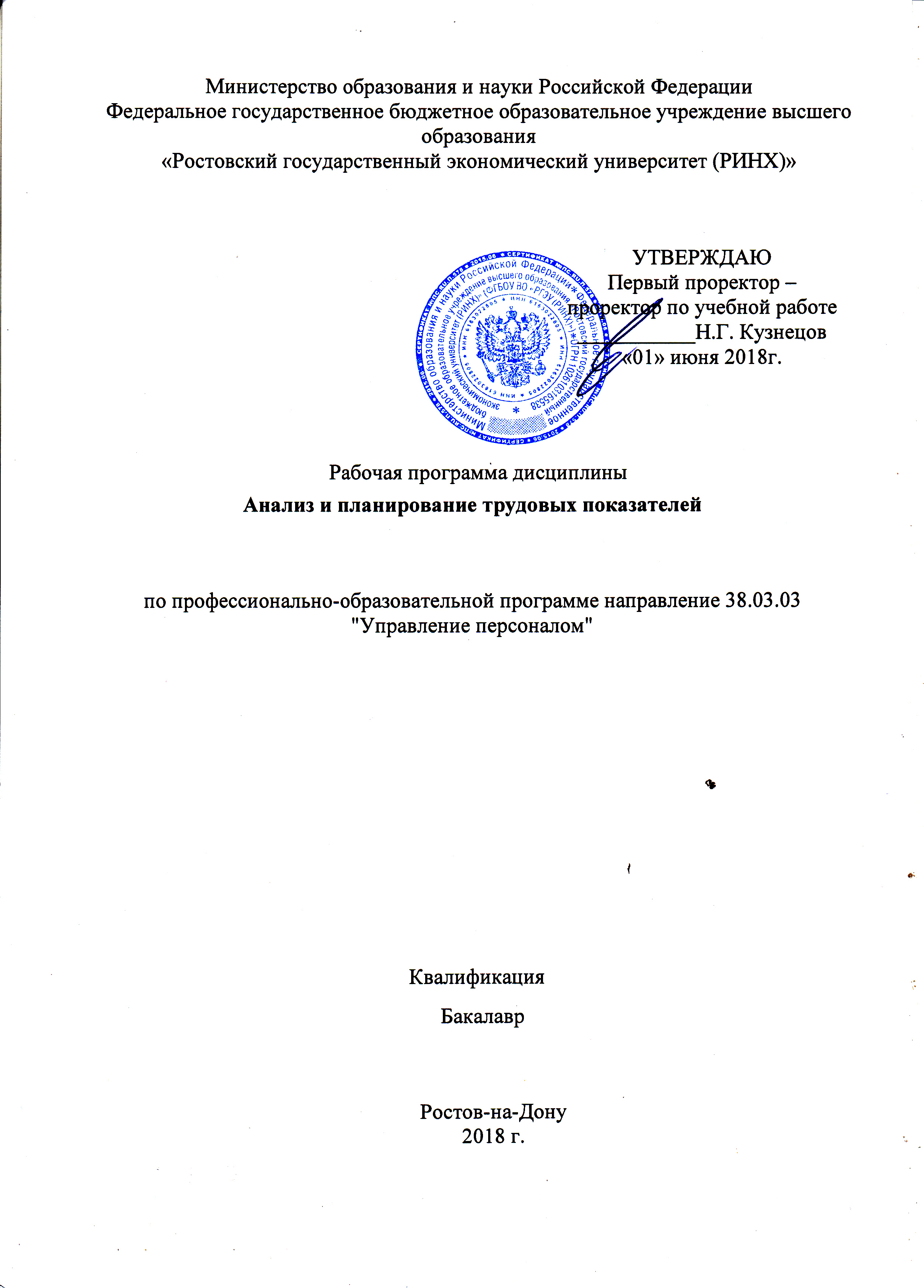 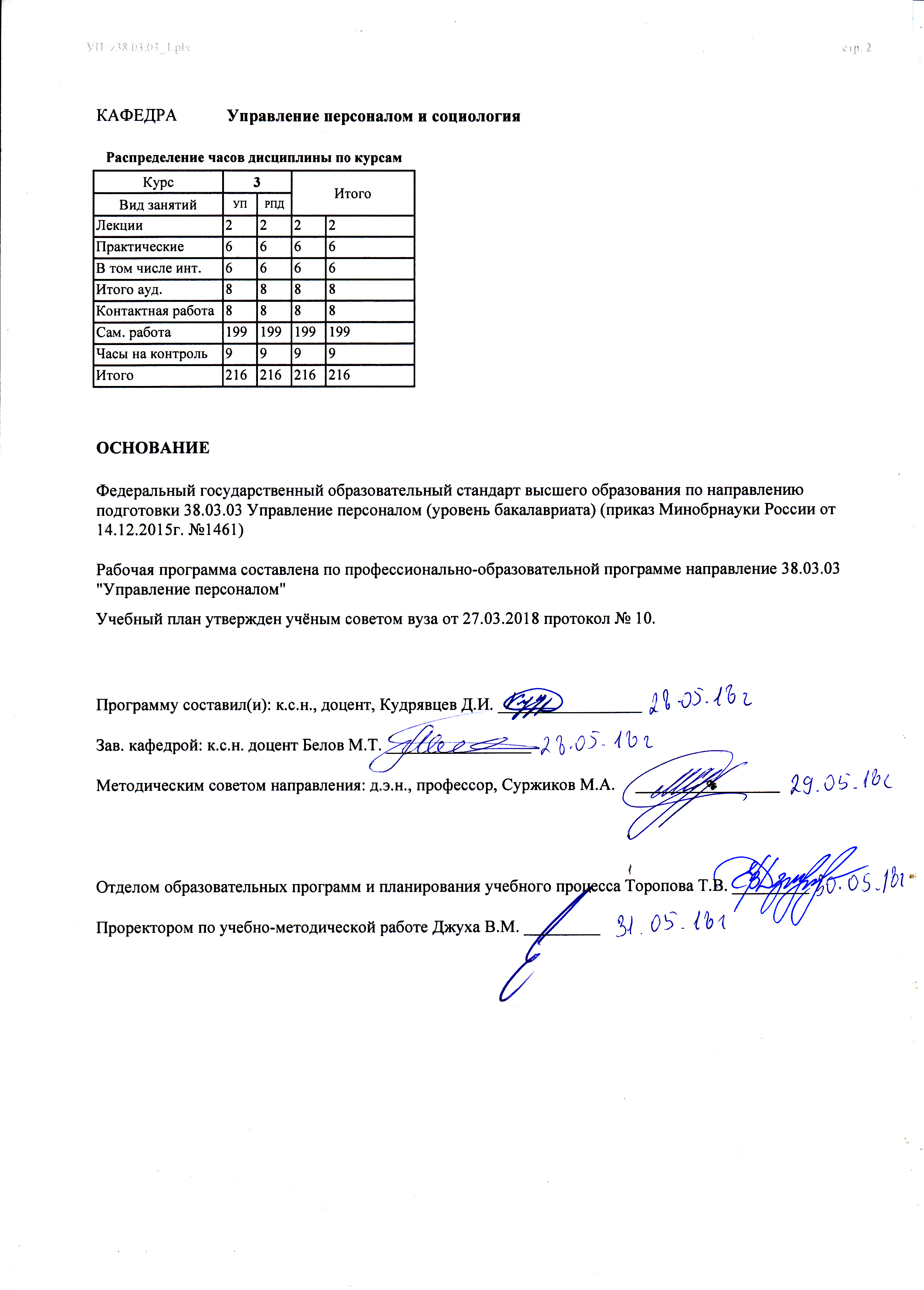                                                                                                                  Приложение 1                                                                                                 к рабочей программеМинистерство образования и науки Российской ФедерацииФедеральное государственное бюджетное образовательное учреждение высшего образования«Ростовский государственный экономический университет (РИНХ)»ФОНД ОЦЕНОЧНЫХ СРЕДСТВПО ДИСЦИПЛИНЕ«Анализ и планирование трудовых показателей»Направление подготовки38.03.03 Управление персоналомУровень образованиябакалавриатРостов-на-Дону, 20181 Перечень компетенций с указанием этапов их формирования в процессе освоения образовательной программыПеречень компетенций с указанием этапов их формирования представлен в п. 3. «Требования к результатам освоения дисциплины» рабочей программы дисциплины.2 Описание показателей и критериев оценивания компетенций на различных этапах их формирования, описание шкал оценивания2.1 Показатели и критерии оценивания компетенций:  2.2 Шкалы оценивания:   Текущий контроль успеваемости и промежуточная аттестация осуществляется в рамках накопительной балльно-рейтинговой системы в 100-балльной шкале:84-100 баллов (оценка «отлично»)67-83 баллов (оценка «хорошо»)50-66 баллов (оценка «удовлетворительно») 0-49 баллов (оценка «неудовлетворительно»)3 Типовые контрольные задания или иные материалы, необходимые для оценки знаний, умений, навыков и (или) опыта деятельности, характеризующих этапы формирования компетенций в процессе освоения образовательной программыМинистерство образования и науки Российской ФедерацииФедеральное государственное бюджетное образовательное учреждение высшего образования«Ростовский государственный экономический университет (РИНХ)»Кафедра Управления персоналом и социологии(наименование кафедры)Вопросы к экзаменупо дисциплине«Анализ и планирование трудовых показателей»Показатели по труду и факторы, их определяющие.Значение и задачи анализа трудовых показателей организации. Методика анализа трудовых показателей.Основные задачи анализа в области использования рабочей силы, использования рабочего времени, производительности труда, использования средств на оплату труда. Анализ и оценка трудовых ресурсов организации.Основные показатели трудового потенциала: списочная численность, явочная численность, коэффициент списочного состава, среднесписочная численность работников за год.Анализ состава работников организации»Анализ состава работников по полу, возрасту, по стажу работы, по образованию.Анализ профессионально-квалификационного   состава работников.Анализ движения рабочей силы Основные показатели: уровень интенсивности движения, коэффициент оборота по приему, коэффициент оборота по увольнению, коэффициент общего оборота, коэффициент текучести кадров.Анализ причин, вызывающих излишний оборот (текучесть) кадров.Анализ использования рабочего времени Показатели рабочего времени: календарный фонд, номинальный фонд и отработанное время.Использование календарного фонда времени промышленно-производственным персоналом: количество отработанных человеко- дней; целодневные простои; неявки на работу Средняя фактическая продолжительность рабочего дня. Динамика названных показателей по сравнению с прошлым периодом.Относительные показатели (коэффициенты) использования рабочего времени.Анализ производительности труда Показатели среднедневной и среднечасовой выработки одного рабочего, их динамика Анализ выполнения норм выработкиАнализ заработной платыПоказатели удельного веса оплаты по тарифу в структуре заработной платы и удельного веса дополнительной заработной платыАнализ заработной платы и производительности трудаПоказатель средней заработной платы, соотношение между показателями производительности труда и средней заработной платы.Планирование показателей по труду и зарплате  Показатели плана по труду организации. Численность персонала по категориям работающих, соотношения их удельных весов в общей численности.Рациональное соотношение профессионально-квалификационных групп работников.Профессиональная структура персонала. Структура персонала по уровню образования и квалификации, по формам оплаты труда и т.п.  Удельный вес управленческих работников в общей численности персонала.Планирование показателей использования персонала организации Планирование показателей использования работников в соответствии  с их профессиональной подготовкой и квалификацией.Показатели, характеризующие систему подготовки, переподготовки и повышения квалификации всех категорий работников Текучесть кадров. Фактическая и потенциальная текучесть, показатели ее измерения.Показатели использования персонала.Составитель ________________________ Кудрявцев Д.И.                                                                              (подпись)«28» мая 2018 г. Критерии оценивания: оценка «отлично» выставляется, если ответ полный и правильный; оценка хорошо», если ответ правильный на 70 %оценка «удовлетворительно», если ответ правильный на 50%оценка неудовлетворительно», если ответ не правильныйМинистерство образования и науки Российской ФедерацииФедеральное государственное бюджетное образовательное учреждение высшего образования«Ростовский государственный экономический университет (РИНХ)»Кафедра Управление персоналом и социологияЭКЗАМЕНАЦИОННЫЙ БИЛЕТ №___ по дисциплине «Анализ и планирование трудовых показателей»1 Вопрос: Показатели по труду и факторы, их определяющие2 Вопрос:	Показатели использования персоналаСоставитель        _____________________________________КудрявцевД.И.                                                                                                                                                                   (подпись)                      Заведующий кафедрой    __________________________М.Т.Белов                                                                                                                                                                                                                                                  (подпись)                      «28» мая 2018 г. Министерство образования и науки Российской ФедерацииФедеральное государственное бюджетное образовательное учреждение высшего образования«Ростовский государственный экономический университет (РИНХ)»Кафедра Управления персоналом и социологииТемы рефератовпо дисциплине «Анализ и планирование трудовых показателей»1 Показатели среднедневной и среднечасовойвыработки одного рабочего, их динамика по сравнению с прошлым годом.2 Анализ выполнения норм выработки.3 Показатель средней заработной платы. Анализ производительности труда, Соотношение между показателями производительности труда и средней заработной платы.4 Показатели плана по труду организации.  5 Показатели использования работников в соответствии с их профессиональной подготовкой и квалификацией 6 Текучесть кадров. Фактическая и потенциальная текучесть, показатели ее измерения. 7 Показатели использования персонала.8.Основные показатели трудового потенциала. 9 Анализ состава работников по полу, возрасту, по стажу работы, по образованию.  10 Анализ профессионально-квалификационного состава работников. Анализ движения рабочей силы.    11 Анализ причин, вызывающих излишний оборот (текучесть) кадров.Тема «Анализ использования рабочего времени» 12 Показатели рабочего времени: календарный фонд, номинальный фонд и отработанное время.   13 Средняя фактическая продолжительность рабочего дня.   14 Анализ производительности труда. Показатели среднедневной и среднечасовой выработки одного рабочего, их динамика по сравнению с прошлым годом.  15. Анализ выполнения норм выработки.16 Показатели удельного веса оплаты по тарифу в структуре заработной платы, удельного веса дополнительной заработной платы.Показатель средней заработной платы.  17 Анализ производительности труда, Соотношение между показателями производительности труда и средней заработной платы Методические рекомендации по написанию, требования к оформлению Структура реферата: 1) титульный лист; 2) план работы с указанием страниц каждого вопроса, подвопроса (пункта);3) введение;4) текстовое изложение материала, разбитое на вопросы и подвопросы (пункты, подпункты) с необходимыми ссылками на источники, использованные автором;5) заключение;6) список использованной литературы;7) приложения, которые состоят из таблиц, диаграмм, графиков, рисунков, схем (необязательная часть реферата).Приложения располагаются последовательно, согласно заголовкам, отражающим их содержание.  Реферат оценивается научным руководителем исходя из установленных кафедрой показателей и критериев оценки реферата.Критерии оценки:  Оценивание рефератаРеферат оценивается по 100 балльной шкале, балы переводятся в оценки успеваемости следующим образом: • 86 – 100 баллов – «отлично»; • 70 – 75 баллов – «хорошо»; • 51 – 69 баллов – «удовлетворительно;• мене 51 балла – «неудовлетворительно».Баллы учитываются в процессе текущей оценки знаний программного материала.Составитель ________________________ Д.И. Кудрявцев                                                                       (подпись)                 «28» мая 2018 г. Министерство образования и науки Российской ФедерацииФедеральное государственное бюджетное образовательное учреждение высшего образования«Ростовский государственный экономический университет (РИНХ)»Кафедра Управления персоналом и социологииТесты письменные по дисциплине  «Анализ и планирование трудовых показателей»1. В систему трудовых показателей входят:а) показатели, характеризующие состояние использования трудового потенциала организации;б) показатели, характеризующие уровень использования трудового потенциала организации;в) факторы, определяющие трудовой потенциал организации;г) показатели, характеризующие степень влияния трудового потенциала организации на конечные результаты деятельности организации.2. Система трудовых показателей состоит из следующих подсистем:а) «рабочая сила»;б) «рабочее время»;в) «качество труда»;г) «интенсивность труда»;д) «производительность труда»;е) «стоимость труда»;ж) «расходы на рабочую силу»;з) «социально-экономическая эффективность труда».3. Показатели воздействия на результаты деятельности организации человеческого фактора, техники и технологии, организации производственного процесса и структуры производства относятся к подсистеме:а) «рабочая сила»;б) «рабочее время»;в) «качество труда»;г) «производительность труда»;д) «расходы на рабочую силу»;е) «социально-экономическая эффективность труда»,4. Показатель трудоемкости или зарплатоемкости единицы продукции входит в подсистему:а)«рабочая сила»;б) «рабочее время»;в) «качество труда»;г) «производительность труда»;д) «расходы на рабочую силу»;е) «социально-экономическая эффективность труда».5. В систему трудовых показателей включены следующие факторы, влияющие на трудовой потенциал организации:а) макроэкономические;б) региональные;в) внутриорганизационные;г) социально-психологические.6. Анализ трудовых показателей в организации складывается из анализа:а) эффективности использования персонала организации;б) эффективности использования рабочего времени;в) производительности и качества труда;г) эффективности использования средств на оплату труда и выплаты социального характера.7. По полноте охвата объектов выделяют следующие виды анализа трудовых показателей:а) полный;б) систематический;в) недельный;г) локальный;д) ежедневный; е) тематический; ж) комплексный; з) оперативный; и) выборочный.8. По полноте охвата объектов выделяют следующие виды анализа трудовых показателей:а) полный;б) систематический;в) недельный;г) локальный;д) ежедневный; е) тематический; ж) комплексный; з) оперативный; и) выборочный.9. По характеру изучения объектов выделяют следующие виды анализа трудовых показателей:а) полный;б) систематический;в) недельный;г) локальный;д) ежедневный; е) тематический;ж) комплексный; з) оперативный; и) выборочный.10. По методам изучения объектов выделяют следующие виды анализа тру-довых показателей:а) полный;б) систематический;в) недельный;г) локальный;д) ежедневный; е) тематический; ж) комплексный; з) оперативный; и) выборочный.11. По периодичности проведения выделяют следующие виды анализа трудовых показателей:а) полный;б) систематический;в) недельный;г) локальный;д) ежедневный; е) тематический; ж) комплексный; з) оперативный; и) выборочный.12. Анализ кадрового потенциала организации предполагает:а) выявление требований к занимаемой должности, к рабочему месту, к кадровому потенциалу каждого работника;б) определение возможностей работника (потенциала работника), занимающего это рабочее место;в) оценку степени соответствия потенциала работника (кадрового потенциала работника) требованиям рабочего места.13. Анализ количественного состава кадров руководителей и специалистов требует изучения:а) укомплектованности кадрового состава в целом и по основным уровням и подразделениям аппарата управления;б) структуры кадрового состава с целью выявления избыточного состава работников и дефицита кадров по различным группам руководителей и специалистов;в) качественной укомплектованности кадрового состава по соответствию уровня и профиля образования занимаемым должностям;г) стабильности кадрового состава;д) интенсивности продвижения руководителей и специалистов в организации.е) степени использования рабочего времени;ж) равномерности загрузки работников в течение рабочего дня, недели, месяца и года;з) правильности использования квалификации работников; и) распределения загрузки в целом и в отдельные (пиковые) периоды различных категорий и групп работающих.14. К числу основных задач анализа производительности труда относятся:а) установление причин отклонения фактических показателей производительности труда от плановых и базовых;б) определение степени влияния каждого фактора, вызвавшего те или иные отклонения, на увеличение (снижение) прибыли;в) установление фактической эффективности выполненных организационных и технических мероприятий;г) выявление неиспользованных возможностей сокращения численности работников и затрат труда;д) оценка состояния производительности труда в целом по предприятию и по его подразделениям;е) разработка организационно-технических мероприятий по использованию выявленных резервов и определение их экономической эффективности;ж) выбор оптимального задания по росту производительности труда наплановый период.15. Основными направлениями анализа образования и использования средств фонда заработной платы и выплат социального характера являются:а) анализ общих затрат на оплату труда, выплат и льгот социального характера;б) анализ расходования средств по основным направлениям издержек;в) анализ использования фонда оплаты труда и выплат социального характера по категориям персонала.16. Что входит в состав средств на оплату труда и социальные выплаты согласно инструкции о составе фонда заработной платы и выплат социального характера, утвержденной постановлением Госкомстата РФ от 24.11.2000 № 116:а) фонд заработной платы;б) выплаты социального характера;в) затраты на привлечение персонала в организацию;г) расходы, не учитываемые в фонде заработной платы и выплатах социального характера.17. Единый социальный налог входит в состав:а) фонда заработной платы;б) выплат социального характера;в) расходов, не учитываемых в фонде заработной платы и выплатах социального характера.18. Выплаты на питание, жилье, носящие регулярный характер, входят в со-став:а) фонда заработной платы;б) выплат социального характера;8в) расходов, не учитываемых в фонде заработной платы и выплатах социального характера.19. Выходное пособие при прекращении трудового договора входит в состав:а) фонда заработной платы;б) выплат социального характера;в) расходов, не учитываемых в фонде заработной платы и выплатах социального характера.20. Основными задачами анализа использования фонда оплаты труда и выплат социального характера являются следующие:а) определение размеров и динамики среднего дохода и средней заработной платы в целом по предприятию и отдельных категорий персонала;б) проверка обоснованности применяемых форм и систем оплаты труда;в) изучение эффективности применяемых систем премирования и систем участия в прибылях;г) выявление и использование резервов повышения эффективности использования средств.21, Анализ состава фонда заработной платы и выплат социального характера необходимо проводить по следующим обязательным направлениям использования средств:а) оплата за отработанное время;б) оплата за неотработанное время;в) единовременные поощрительные выплаты;г) выплаты на питание, жилье, топливо;д) выплаты социального характера.Составитель ________________________ Кудрявцев Д.И.                                                                              (подпись)«28» мая 2018 г. 4 Методические материалы, определяющие процедуры оценивания знаний, умений, навыков и (или) опыта деятельности, характеризующих этапы формирования компетенцийПроцедуры оценивания включают в себя текущий контроль и промежуточную аттестацию.Текущий контрольуспеваемости проводится с использованием оценочных средств, представленных в п. 3 данного приложения. Результаты текущего контроля доводятся до сведения студентов до промежуточной аттестации.	Промежуточная аттестация проводится в форме экзамена.Экзамен проводится по расписанию экзаменационной сессии в письменном виде.  Количество вопросов в экзаменационном задании – 2.  Проверка ответов и объявление результатов производится в день экзамена.  Результаты аттестации заносятся в экзаменационную ведомость и зачетную книжку студента. Студенты, не прошедшие промежуточную аттестацию по графику сессии, должны ликвидировать задолженность в установленном порядке. Приложение 2                                                                                                 к рабочей программеМинистерство образования и науки Российской ФедерацииФедеральное государственное бюджетное образовательное учреждение высшего образования«Ростовский государственный экономический университет (РИНХ)»МЕТОДИЧЕСКИЕ УКАЗАНИЯ ПО ОСВОЕНИЮ ДИСЦИПЛИНЫБ1.В.ДВ.1.1 «Анализ и планирование трудовых показателей»Направление подготовки / специальность  38.03.03 Управление персоналомУровень образованиябакалавриатРостов-на-Дону, 2017Методические указания по освоению дисциплины «Анализ и планирование трудовых показателей» адресованы студентам всех форм обучения.  Учебным планом по направлению подготовки 38.03.03 «Управление персоналом» предусмотрены следующие виды занятий:- лекции;- практические занятия;- лабораторные занятия.В ходе лекционных занятий рассматриваются основы бухгалтерского управленческого учета,управленческий учет как элемент системы управления предприятием, учет персонала,даются рекомендации для самостоятельной работы и подготовке к практическим занятиям. В ходе практических занятий углубляются и закрепляются знания студентов по ряду рассмотренных на  лекциях  вопросов,  развиваются навыки  разработки организационной и функционально-штатной структуры; навыками разработки локальных нормативных актов, касающихся организации труда; методами планирования численности и профессионального состава персонала в соответствии со стратегическими планами организации.При подготовке к практическим занятиям каждый студент должен:  – изучить рекомендованную учебную литературу;  – изучить конспекты лекций;  – подготовить ответы на все вопросы по изучаемой теме;  –письменно решить домашнее задание, рекомендованные преподавателем при изучении каждой темы.    По согласованию с преподавателем  студент  может  подготовить реферат, доклад или сообщение по теме занятия. В процессе подготовки к практическим занятиям студенты  могут  воспользоваться  консультациями преподавателя.  Вопросы, не  рассмотренные  на  лекциях  и  практических занятиях, должны  быть  изучены  студентами  в  ходе  самостоятельной  работы. Контроль  самостоятельной  работы  студентов  над  учебной  программой курса  осуществляется  в  ходе   занятий методом  устного опроса  или  посредством  тестирования.  В ходе  самостоятельной  работы  каждый  студент  обязан  прочитать  основную  и  по  возможности  дополнительную  литературу  по  изучаемой  теме,  дополнить  конспекты лекций  недостающим  материалом,  выписками  из  рекомендованных первоисточников.  Выделить непонятные термины, найти их значение в энциклопедических словарях.  Студент должен готовиться к предстоящему лабораторномузанятию по всем, обозначенным в рабочей программе дисциплины вопросам.  При реализации различных видов учебной работы используются разнообразные (в т.ч. интерактивные) методы обучения.Для подготовки к занятиям, текущему контролю и промежуточной аттестации студенты могут воспользоваться электронной библиотекой ВУЗаhttp://library.rsue.ru/. Также обучающиеся могут  взять  на  дом необходимую  литературу  на  абонементе  вузовской библиотеки или воспользоваться читальными залами вуза.  Лабораторные работы.Лабораторная работа 1Показатели движения персоналаЗадача 1. На основе данных табл. 1 произвести анализ структуры работников предприятия. Результаты расчетов занести в таблицу.Структура работников по видам производства и категориямТаблица 1Задача 2. На основе данных табл. 2 произвести анализ движения работников предприятия. Результаты расчетов занести в таблицу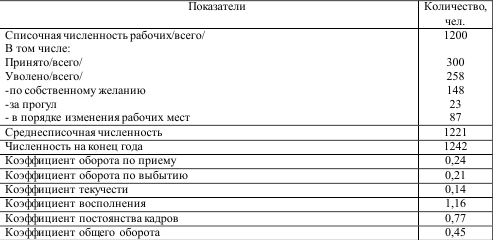 Лабораторная работа 2Анализ производительности труда. Оценка показателей выработки и трудоемкости.Задача 1. На основе данных табл.1 определить объем чистой продукции.Показатели деятельности предприятияТаблица 1Задача 2. На основе данных табл. 2 определить объем выработки на 1 рабочего и работника в натуральном и стоимостном выражении. Среднесписочная численность работников составляет 1200 человек, из них рабочих 87 %.Показатели выработкиТаблица 2Задача 3. На основе данных табл.3 определить полную трудоемкость работ и общие трудозатраты.Показатели трудоемкости деятельности предприятияТаблица 3Задания для самостоятельной работыНа основе данных таблицы определить показатели выработки на 1 работника.На основе данных таблицы определить полную трудоемкость выпуска продукции и трудозатраты 1 работника.Лабораторная работа 3Планирование бюджета рабочего времени.Задача 1. На основе данных табл. 1 составить баланс рабочего времени.Баланс рабочего времениЗадача 2. Определить баланс рабочего времени на 1 месяц, используя данные табл. 13.2РешениеКоличество явочных дней 30-11=19 дн.Средняя продолжительность рабочей смены (19*8-2*0,5)/19=7,95 час.Общий плановый фонд рабочего времени 80*19*7,95=12084 чел.-час.Запланированные потери рабочего времени (6* 14+1*19+1*5+1 * 12)*7,95=954 чел.-час.Плановый полезный фонд рабочего времени 12084-954=11130 чел.-час.Исходные данныеЗадача 3. Используя данные задачи 13.2, определить фактический фонд рабочего времени, если в течение отчетного периода были выявлены следующие потери рабочего времени: целосменные простои 2 смены; больничные 3 чел. по 5 раб. дн, 1 чел. 14 раб. дн.; прогулы или неявки на работу без уважительной причины 2 чел. 2 раб дн.; отпуск за свой счет 1 чел. 5 раб. дн. В течение месяца были проведены: сверхурочные работы 4 раза по 3 часа; работы в дополнительную смену - 5 смен, отказ от очередного отпуска - 1 чел. 12 раб. дн.РешениеОпределить потери рабочего времени:(2+3*5+1*14+2*2+1*5)*7,95=397,5 чел.-час.Определить прибавку рабочего времени:4*3+5*7,95+1*12*7,95=147,15 чел.-час.Определить фактический полезный фонд рабочего времени:11130-397,5+147,15=10879,65 чел.-час.Определить коэффициент использования рабочего времени:10879,65/11130=97,75 %.Задание для самостоятельной работыНа основе приведенных данных  составить баланс рабочего времени.Данные для расчета трудоемкости производственной программы предприятияПоказатели для расчета эффективного фонда рабочего временибьбололУсловный состав рабочих, % от общей численности рабочихЛабораторная работа 4Определение численности персонала.Задача 1. На основе данных, приведенных в табл. 1 определить общую численность рабочих основного производства, число рабочих каждой специальности и разряда.РешениеНа основе данных табл. П1 заполняется табл. 1. С применением формулы (12.2.) определяется общая трудоемкость работ по каждому виду продукции и в целом по предприятию.Общая трудоемкость составляет(15*400+8*675+10*500+12*450+9*570)=27230 чел-час.На основе данных табл. П.11.2 и формулы (14.3) определяется эффективный фонд рабочего времени.240*8(1-0,1)=1728 час.На основе данных табл. 14.1, эффективного фонда рабочего времени и с использованием формулы (14.1) определяем общую плановую численность рабочих предприятия:27230/(1728* 1,2)= 13,13 чел=14 чел.На основе условного состава рабочих по табл. П.11.3 определяется их численность по профессиям и уровню квалификации. Расчеты заносятся в табл. 2 и 3.Так как количество человек не может быть дробным, необходимо составить таблицу с уточненной численностью рабочих по квалификациям и специальностям, при этом работу более низкого разряда будут выполнять работники более высоко разряда.Расчет трудоемкости производственной программы предприятияТаблица 1Таблица 2Численность рабочих по профессиям и квалификациямТаблица 3Уточненная численность рабочих по профессиям и квалификациямЗадача 2. Определить необходимую численность работников предприятия, если объем производства составляет 500 тыс. шт., производительность труда 0,75 шт./чел.-час, плановое количество рабочих дней 202, плановая продолжительность рабочего дня 7,8 часа.РешениеРасчет может быть проведен 2 способами.способПлановый фонд рабочего времени на 1 рабочего 202*7,8=1575,6 час.Объем производства 1 рабочего 1575,6*0,75=П81,7шт.Плановая численность рабочих 500000/1181,7=423,12 чел=424 чел.способПлановый фонд рабочего времени на 1 рабочего 202*7,8=1575,6 час.Плановый фонд рабочего времени в целом по предприятию 500000/0,75=666666,67 час.Плановая численность рабочих 666666,67/1575,6=423,12=424 чел.Задание для самостоятельной работыНа основе приведенных данных определить общую численность рабочих основного производства, число рабочих каждой специальности и разряда.Условный состав рабочих, % от общей численности рабочихУП: z38.03.03_1.plxУП: z38.03.03_1.plxУП: z38.03.03_1.plxстр. 3стр. 3Визирование РПД для исполнения в очередном учебном годуВизирование РПД для исполнения в очередном учебном годуОтдел образовательных программ и планирования учебного процесса Торопова Т.В. __________Рабочая программа пересмотрена, обсуждена и одобрена для исполнения в 2019-2020 учебном году на заседании кафедры Управление персоналом и социологияЗав. кафедрой к.с.н. доцент Белов М.Т. _________________Программу составил(и):   _________________Отдел образовательных программ и планирования учебного процесса Торопова Т.В. __________Рабочая программа пересмотрена, обсуждена и одобрена для исполнения в 2019-2020 учебном году на заседании кафедры Управление персоналом и социологияЗав. кафедрой к.с.н. доцент Белов М.Т. _________________Программу составил(и):   _________________Отдел образовательных программ и планирования учебного процесса Торопова Т.В. __________Рабочая программа пересмотрена, обсуждена и одобрена для исполнения в 2019-2020 учебном году на заседании кафедры Управление персоналом и социологияЗав. кафедрой к.с.н. доцент Белов М.Т. _________________Программу составил(и):   _________________Отдел образовательных программ и планирования учебного процесса Торопова Т.В. __________Рабочая программа пересмотрена, обсуждена и одобрена для исполнения в 2019-2020 учебном году на заседании кафедры Управление персоналом и социологияЗав. кафедрой к.с.н. доцент Белов М.Т. _________________Программу составил(и):   _________________Отдел образовательных программ и планирования учебного процесса Торопова Т.В. __________Рабочая программа пересмотрена, обсуждена и одобрена для исполнения в 2019-2020 учебном году на заседании кафедры Управление персоналом и социологияЗав. кафедрой к.с.н. доцент Белов М.Т. _________________Программу составил(и):   _________________Визирование РПД для исполнения в очередном учебном годуВизирование РПД для исполнения в очередном учебном годуОтдел образовательных программ и планирования учебного процесса Торопова Т.В. __________Рабочая программа пересмотрена, обсуждена и одобрена для исполнения в 2020-2021 учебном году на заседании кафедры Управление персоналом и социологияЗав. кафедрой к.с.н. доцент Белов М.Т. _________________Программу составил(и):   _________________Отдел образовательных программ и планирования учебного процесса Торопова Т.В. __________Рабочая программа пересмотрена, обсуждена и одобрена для исполнения в 2020-2021 учебном году на заседании кафедры Управление персоналом и социологияЗав. кафедрой к.с.н. доцент Белов М.Т. _________________Программу составил(и):   _________________Отдел образовательных программ и планирования учебного процесса Торопова Т.В. __________Рабочая программа пересмотрена, обсуждена и одобрена для исполнения в 2020-2021 учебном году на заседании кафедры Управление персоналом и социологияЗав. кафедрой к.с.н. доцент Белов М.Т. _________________Программу составил(и):   _________________Отдел образовательных программ и планирования учебного процесса Торопова Т.В. __________Рабочая программа пересмотрена, обсуждена и одобрена для исполнения в 2020-2021 учебном году на заседании кафедры Управление персоналом и социологияЗав. кафедрой к.с.н. доцент Белов М.Т. _________________Программу составил(и):   _________________Отдел образовательных программ и планирования учебного процесса Торопова Т.В. __________Рабочая программа пересмотрена, обсуждена и одобрена для исполнения в 2020-2021 учебном году на заседании кафедры Управление персоналом и социологияЗав. кафедрой к.с.н. доцент Белов М.Т. _________________Программу составил(и):   _________________Визирование РПД для исполнения в очередном учебном годуВизирование РПД для исполнения в очередном учебном годуОтдел образовательных программ и планирования учебного процесса Торопова Т.В. __________Рабочая программа пересмотрена, обсуждена и одобрена для исполнения в 2021-2022 учебном году на заседании кафедры Управление персоналом и социологияЗав. кафедрой: к.с.н. доцент Белов М.Т. _________________Программу составил(и):   _________________Отдел образовательных программ и планирования учебного процесса Торопова Т.В. __________Рабочая программа пересмотрена, обсуждена и одобрена для исполнения в 2021-2022 учебном году на заседании кафедры Управление персоналом и социологияЗав. кафедрой: к.с.н. доцент Белов М.Т. _________________Программу составил(и):   _________________Отдел образовательных программ и планирования учебного процесса Торопова Т.В. __________Рабочая программа пересмотрена, обсуждена и одобрена для исполнения в 2021-2022 учебном году на заседании кафедры Управление персоналом и социологияЗав. кафедрой: к.с.н. доцент Белов М.Т. _________________Программу составил(и):   _________________Отдел образовательных программ и планирования учебного процесса Торопова Т.В. __________Рабочая программа пересмотрена, обсуждена и одобрена для исполнения в 2021-2022 учебном году на заседании кафедры Управление персоналом и социологияЗав. кафедрой: к.с.н. доцент Белов М.Т. _________________Программу составил(и):   _________________Отдел образовательных программ и планирования учебного процесса Торопова Т.В. __________Рабочая программа пересмотрена, обсуждена и одобрена для исполнения в 2021-2022 учебном году на заседании кафедры Управление персоналом и социологияЗав. кафедрой: к.с.н. доцент Белов М.Т. _________________Программу составил(и):   _________________Визирование РПД для исполнения в очередном учебном годуВизирование РПД для исполнения в очередном учебном годуОтдел образовательных программ и планирования учебного процесса Торопова Т.В. __________Рабочая программа пересмотрена, обсуждена и одобрена для исполнения в 2022-2023 учебном году на заседании кафедры Управление персоналом и социологияЗав. кафедрой: к.с.н. доцент Белов М.Т. _________________Программу составил(и):   _________________Отдел образовательных программ и планирования учебного процесса Торопова Т.В. __________Рабочая программа пересмотрена, обсуждена и одобрена для исполнения в 2022-2023 учебном году на заседании кафедры Управление персоналом и социологияЗав. кафедрой: к.с.н. доцент Белов М.Т. _________________Программу составил(и):   _________________Отдел образовательных программ и планирования учебного процесса Торопова Т.В. __________Рабочая программа пересмотрена, обсуждена и одобрена для исполнения в 2022-2023 учебном году на заседании кафедры Управление персоналом и социологияЗав. кафедрой: к.с.н. доцент Белов М.Т. _________________Программу составил(и):   _________________Отдел образовательных программ и планирования учебного процесса Торопова Т.В. __________Рабочая программа пересмотрена, обсуждена и одобрена для исполнения в 2022-2023 учебном году на заседании кафедры Управление персоналом и социологияЗав. кафедрой: к.с.н. доцент Белов М.Т. _________________Программу составил(и):   _________________Отдел образовательных программ и планирования учебного процесса Торопова Т.В. __________Рабочая программа пересмотрена, обсуждена и одобрена для исполнения в 2022-2023 учебном году на заседании кафедры Управление персоналом и социологияЗав. кафедрой: к.с.н. доцент Белов М.Т. _________________Программу составил(и):   _________________УП: z38.03.03_1.plxУП: z38.03.03_1.plxУП: z38.03.03_1.plxУП: z38.03.03_1.plxУП: z38.03.03_1.plxстр. 41. ЦЕЛИ ОСВОЕНИЯ ДИСЦИПЛИНЫ1. ЦЕЛИ ОСВОЕНИЯ ДИСЦИПЛИНЫ1. ЦЕЛИ ОСВОЕНИЯ ДИСЦИПЛИНЫ1. ЦЕЛИ ОСВОЕНИЯ ДИСЦИПЛИНЫ1. ЦЕЛИ ОСВОЕНИЯ ДИСЦИПЛИНЫ1. ЦЕЛИ ОСВОЕНИЯ ДИСЦИПЛИНЫ1. ЦЕЛИ ОСВОЕНИЯ ДИСЦИПЛИНЫ1. ЦЕЛИ ОСВОЕНИЯ ДИСЦИПЛИНЫ1. ЦЕЛИ ОСВОЕНИЯ ДИСЦИПЛИНЫ1. ЦЕЛИ ОСВОЕНИЯ ДИСЦИПЛИНЫ1. ЦЕЛИ ОСВОЕНИЯ ДИСЦИПЛИНЫ1. ЦЕЛИ ОСВОЕНИЯ ДИСЦИПЛИНЫ1.1Цель:Дать теоретические знания владения навыками анализа экономических показателей деятельности организации и показателей по труду (в т.ч. производительности труда), а также навыками разработки и экономического обоснования мероприятий по их улучшению.Цель:Дать теоретические знания владения навыками анализа экономических показателей деятельности организации и показателей по труду (в т.ч. производительности труда), а также навыками разработки и экономического обоснования мероприятий по их улучшению.Цель:Дать теоретические знания владения навыками анализа экономических показателей деятельности организации и показателей по труду (в т.ч. производительности труда), а также навыками разработки и экономического обоснования мероприятий по их улучшению.Цель:Дать теоретические знания владения навыками анализа экономических показателей деятельности организации и показателей по труду (в т.ч. производительности труда), а также навыками разработки и экономического обоснования мероприятий по их улучшению.Цель:Дать теоретические знания владения навыками анализа экономических показателей деятельности организации и показателей по труду (в т.ч. производительности труда), а также навыками разработки и экономического обоснования мероприятий по их улучшению.Цель:Дать теоретические знания владения навыками анализа экономических показателей деятельности организации и показателей по труду (в т.ч. производительности труда), а также навыками разработки и экономического обоснования мероприятий по их улучшению.Цель:Дать теоретические знания владения навыками анализа экономических показателей деятельности организации и показателей по труду (в т.ч. производительности труда), а также навыками разработки и экономического обоснования мероприятий по их улучшению.Цель:Дать теоретические знания владения навыками анализа экономических показателей деятельности организации и показателей по труду (в т.ч. производительности труда), а также навыками разработки и экономического обоснования мероприятий по их улучшению.Цель:Дать теоретические знания владения навыками анализа экономических показателей деятельности организации и показателей по труду (в т.ч. производительности труда), а также навыками разработки и экономического обоснования мероприятий по их улучшению.Цель:Дать теоретические знания владения навыками анализа экономических показателей деятельности организации и показателей по труду (в т.ч. производительности труда), а также навыками разработки и экономического обоснования мероприятий по их улучшению.Цель:Дать теоретические знания владения навыками анализа экономических показателей деятельности организации и показателей по труду (в т.ч. производительности труда), а также навыками разработки и экономического обоснования мероприятий по их улучшению.1.2Овладение студентами важнейшими методами экономического и статистического анализа трудовых показателей.Овладение студентами важнейшими методами экономического и статистического анализа трудовых показателей.Овладение студентами важнейшими методами экономического и статистического анализа трудовых показателей.Овладение студентами важнейшими методами экономического и статистического анализа трудовых показателей.Овладение студентами важнейшими методами экономического и статистического анализа трудовых показателей.Овладение студентами важнейшими методами экономического и статистического анализа трудовых показателей.Овладение студентами важнейшими методами экономического и статистического анализа трудовых показателей.Овладение студентами важнейшими методами экономического и статистического анализа трудовых показателей.Овладение студентами важнейшими методами экономического и статистического анализа трудовых показателей.Овладение студентами важнейшими методами экономического и статистического анализа трудовых показателей.Овладение студентами важнейшими методами экономического и статистического анализа трудовых показателей.1.3Задачи:овладение студентами важнейшими методами экономического и статистическо¬го анализа трудовых показателей.Задачи:овладение студентами важнейшими методами экономического и статистическо¬го анализа трудовых показателей.Задачи:овладение студентами важнейшими методами экономического и статистическо¬го анализа трудовых показателей.Задачи:овладение студентами важнейшими методами экономического и статистическо¬го анализа трудовых показателей.Задачи:овладение студентами важнейшими методами экономического и статистическо¬го анализа трудовых показателей.Задачи:овладение студентами важнейшими методами экономического и статистическо¬го анализа трудовых показателей.Задачи:овладение студентами важнейшими методами экономического и статистическо¬го анализа трудовых показателей.Задачи:овладение студентами важнейшими методами экономического и статистическо¬го анализа трудовых показателей.Задачи:овладение студентами важнейшими методами экономического и статистическо¬го анализа трудовых показателей.Задачи:овладение студентами важнейшими методами экономического и статистическо¬го анализа трудовых показателей.Задачи:овладение студентами важнейшими методами экономического и статистическо¬го анализа трудовых показателей.2. МЕСТО ДИСЦИПЛИНЫ В СТРУКТУРЕ ОБРАЗОВАТЕЛЬНОЙ ПРОГРАММЫ2. МЕСТО ДИСЦИПЛИНЫ В СТРУКТУРЕ ОБРАЗОВАТЕЛЬНОЙ ПРОГРАММЫ2. МЕСТО ДИСЦИПЛИНЫ В СТРУКТУРЕ ОБРАЗОВАТЕЛЬНОЙ ПРОГРАММЫ2. МЕСТО ДИСЦИПЛИНЫ В СТРУКТУРЕ ОБРАЗОВАТЕЛЬНОЙ ПРОГРАММЫ2. МЕСТО ДИСЦИПЛИНЫ В СТРУКТУРЕ ОБРАЗОВАТЕЛЬНОЙ ПРОГРАММЫ2. МЕСТО ДИСЦИПЛИНЫ В СТРУКТУРЕ ОБРАЗОВАТЕЛЬНОЙ ПРОГРАММЫ2. МЕСТО ДИСЦИПЛИНЫ В СТРУКТУРЕ ОБРАЗОВАТЕЛЬНОЙ ПРОГРАММЫ2. МЕСТО ДИСЦИПЛИНЫ В СТРУКТУРЕ ОБРАЗОВАТЕЛЬНОЙ ПРОГРАММЫ2. МЕСТО ДИСЦИПЛИНЫ В СТРУКТУРЕ ОБРАЗОВАТЕЛЬНОЙ ПРОГРАММЫ2. МЕСТО ДИСЦИПЛИНЫ В СТРУКТУРЕ ОБРАЗОВАТЕЛЬНОЙ ПРОГРАММЫ2. МЕСТО ДИСЦИПЛИНЫ В СТРУКТУРЕ ОБРАЗОВАТЕЛЬНОЙ ПРОГРАММЫ2. МЕСТО ДИСЦИПЛИНЫ В СТРУКТУРЕ ОБРАЗОВАТЕЛЬНОЙ ПРОГРАММЫЦикл (раздел) ООП:Цикл (раздел) ООП:Цикл (раздел) ООП:Б1.В.ДВ.01Б1.В.ДВ.01Б1.В.ДВ.01Б1.В.ДВ.01Б1.В.ДВ.01Б1.В.ДВ.01Б1.В.ДВ.01Б1.В.ДВ.01Б1.В.ДВ.012.1Требования к предварительной подготовке обучающегося:Требования к предварительной подготовке обучающегося:Требования к предварительной подготовке обучающегося:Требования к предварительной подготовке обучающегося:Требования к предварительной подготовке обучающегося:Требования к предварительной подготовке обучающегося:Требования к предварительной подготовке обучающегося:Требования к предварительной подготовке обучающегося:Требования к предварительной подготовке обучающегося:Требования к предварительной подготовке обучающегося:Требования к предварительной подготовке обучающегося:2.1.1Необходимыми условиями для успешного освоения дисциплины являются навыки, знания и умения, полученные в ходе освоения дисциплин:Необходимыми условиями для успешного освоения дисциплины являются навыки, знания и умения, полученные в ходе освоения дисциплин:Необходимыми условиями для успешного освоения дисциплины являются навыки, знания и умения, полученные в ходе освоения дисциплин:Необходимыми условиями для успешного освоения дисциплины являются навыки, знания и умения, полученные в ходе освоения дисциплин:Необходимыми условиями для успешного освоения дисциплины являются навыки, знания и умения, полученные в ходе освоения дисциплин:Необходимыми условиями для успешного освоения дисциплины являются навыки, знания и умения, полученные в ходе освоения дисциплин:Необходимыми условиями для успешного освоения дисциплины являются навыки, знания и умения, полученные в ходе освоения дисциплин:Необходимыми условиями для успешного освоения дисциплины являются навыки, знания и умения, полученные в ходе освоения дисциплин:Необходимыми условиями для успешного освоения дисциплины являются навыки, знания и умения, полученные в ходе освоения дисциплин:Необходимыми условиями для успешного освоения дисциплины являются навыки, знания и умения, полученные в ходе освоения дисциплин:Необходимыми условиями для успешного освоения дисциплины являются навыки, знания и умения, полученные в ходе освоения дисциплин:2.1.2Регламентация, нормирование и оплата трудаРегламентация, нормирование и оплата трудаРегламентация, нормирование и оплата трудаРегламентация, нормирование и оплата трудаРегламентация, нормирование и оплата трудаРегламентация, нормирование и оплата трудаРегламентация, нормирование и оплата трудаРегламентация, нормирование и оплата трудаРегламентация, нормирование и оплата трудаРегламентация, нормирование и оплата трудаРегламентация, нормирование и оплата труда2.1.3Экономика, организация и управление на предприятииЭкономика, организация и управление на предприятииЭкономика, организация и управление на предприятииЭкономика, организация и управление на предприятииЭкономика, организация и управление на предприятииЭкономика, организация и управление на предприятииЭкономика, организация и управление на предприятииЭкономика, организация и управление на предприятииЭкономика, организация и управление на предприятииЭкономика, организация и управление на предприятииЭкономика, организация и управление на предприятии2.1.4Управление человеческими ресурсамиУправление человеческими ресурсамиУправление человеческими ресурсамиУправление человеческими ресурсамиУправление человеческими ресурсамиУправление человеческими ресурсамиУправление человеческими ресурсамиУправление человеческими ресурсамиУправление человеческими ресурсамиУправление человеческими ресурсамиУправление человеческими ресурсами2.2Дисциплины и практики, для которых освоение данной дисциплины (модуля) необходимо как предшествующее:Дисциплины и практики, для которых освоение данной дисциплины (модуля) необходимо как предшествующее:Дисциплины и практики, для которых освоение данной дисциплины (модуля) необходимо как предшествующее:Дисциплины и практики, для которых освоение данной дисциплины (модуля) необходимо как предшествующее:Дисциплины и практики, для которых освоение данной дисциплины (модуля) необходимо как предшествующее:Дисциплины и практики, для которых освоение данной дисциплины (модуля) необходимо как предшествующее:Дисциплины и практики, для которых освоение данной дисциплины (модуля) необходимо как предшествующее:Дисциплины и практики, для которых освоение данной дисциплины (модуля) необходимо как предшествующее:Дисциплины и практики, для которых освоение данной дисциплины (модуля) необходимо как предшествующее:Дисциплины и практики, для которых освоение данной дисциплины (модуля) необходимо как предшествующее:Дисциплины и практики, для которых освоение данной дисциплины (модуля) необходимо как предшествующее:2.2.1Управленческий учет и учет персоналаУправленческий учет и учет персоналаУправленческий учет и учет персоналаУправленческий учет и учет персоналаУправленческий учет и учет персоналаУправленческий учет и учет персоналаУправленческий учет и учет персоналаУправленческий учет и учет персоналаУправленческий учет и учет персоналаУправленческий учет и учет персоналаУправленческий учет и учет персонала2.2.2Концепция контроллинга и функционально-стоимостной анализКонцепция контроллинга и функционально-стоимостной анализКонцепция контроллинга и функционально-стоимостной анализКонцепция контроллинга и функционально-стоимостной анализКонцепция контроллинга и функционально-стоимостной анализКонцепция контроллинга и функционально-стоимостной анализКонцепция контроллинга и функционально-стоимостной анализКонцепция контроллинга и функционально-стоимостной анализКонцепция контроллинга и функционально-стоимостной анализКонцепция контроллинга и функционально-стоимостной анализКонцепция контроллинга и функционально-стоимостной анализ2.2.3Экономика управления персоналомЭкономика управления персоналомЭкономика управления персоналомЭкономика управления персоналомЭкономика управления персоналомЭкономика управления персоналомЭкономика управления персоналомЭкономика управления персоналомЭкономика управления персоналомЭкономика управления персоналомЭкономика управления персоналом2.2.4ПреддипломнаяПреддипломнаяПреддипломнаяПреддипломнаяПреддипломнаяПреддипломнаяПреддипломнаяПреддипломнаяПреддипломнаяПреддипломнаяПреддипломная2.2.5Практикум в управлении персоналомПрактикум в управлении персоналомПрактикум в управлении персоналомПрактикум в управлении персоналомПрактикум в управлении персоналомПрактикум в управлении персоналомПрактикум в управлении персоналомПрактикум в управлении персоналомПрактикум в управлении персоналомПрактикум в управлении персоналомПрактикум в управлении персоналом3. ТРЕБОВАНИЯ К РЕЗУЛЬТАТАМ ОСВОЕНИЯ ДИСЦИПЛИНЫ3. ТРЕБОВАНИЯ К РЕЗУЛЬТАТАМ ОСВОЕНИЯ ДИСЦИПЛИНЫ3. ТРЕБОВАНИЯ К РЕЗУЛЬТАТАМ ОСВОЕНИЯ ДИСЦИПЛИНЫ3. ТРЕБОВАНИЯ К РЕЗУЛЬТАТАМ ОСВОЕНИЯ ДИСЦИПЛИНЫ3. ТРЕБОВАНИЯ К РЕЗУЛЬТАТАМ ОСВОЕНИЯ ДИСЦИПЛИНЫ3. ТРЕБОВАНИЯ К РЕЗУЛЬТАТАМ ОСВОЕНИЯ ДИСЦИПЛИНЫ3. ТРЕБОВАНИЯ К РЕЗУЛЬТАТАМ ОСВОЕНИЯ ДИСЦИПЛИНЫ3. ТРЕБОВАНИЯ К РЕЗУЛЬТАТАМ ОСВОЕНИЯ ДИСЦИПЛИНЫ3. ТРЕБОВАНИЯ К РЕЗУЛЬТАТАМ ОСВОЕНИЯ ДИСЦИПЛИНЫ3. ТРЕБОВАНИЯ К РЕЗУЛЬТАТАМ ОСВОЕНИЯ ДИСЦИПЛИНЫ3. ТРЕБОВАНИЯ К РЕЗУЛЬТАТАМ ОСВОЕНИЯ ДИСЦИПЛИНЫ3. ТРЕБОВАНИЯ К РЕЗУЛЬТАТАМ ОСВОЕНИЯ ДИСЦИПЛИНЫПК-14: владением навыками анализа экономических показателей деятельности организации и показателей по труду (в том числе производительности труда), а также навыками разработки и экономического обоснования мероприятий по их улучшению и умением применять их на практикеПК-14: владением навыками анализа экономических показателей деятельности организации и показателей по труду (в том числе производительности труда), а также навыками разработки и экономического обоснования мероприятий по их улучшению и умением применять их на практикеПК-14: владением навыками анализа экономических показателей деятельности организации и показателей по труду (в том числе производительности труда), а также навыками разработки и экономического обоснования мероприятий по их улучшению и умением применять их на практикеПК-14: владением навыками анализа экономических показателей деятельности организации и показателей по труду (в том числе производительности труда), а также навыками разработки и экономического обоснования мероприятий по их улучшению и умением применять их на практикеПК-14: владением навыками анализа экономических показателей деятельности организации и показателей по труду (в том числе производительности труда), а также навыками разработки и экономического обоснования мероприятий по их улучшению и умением применять их на практикеПК-14: владением навыками анализа экономических показателей деятельности организации и показателей по труду (в том числе производительности труда), а также навыками разработки и экономического обоснования мероприятий по их улучшению и умением применять их на практикеПК-14: владением навыками анализа экономических показателей деятельности организации и показателей по труду (в том числе производительности труда), а также навыками разработки и экономического обоснования мероприятий по их улучшению и умением применять их на практикеПК-14: владением навыками анализа экономических показателей деятельности организации и показателей по труду (в том числе производительности труда), а также навыками разработки и экономического обоснования мероприятий по их улучшению и умением применять их на практикеПК-14: владением навыками анализа экономических показателей деятельности организации и показателей по труду (в том числе производительности труда), а также навыками разработки и экономического обоснования мероприятий по их улучшению и умением применять их на практикеПК-14: владением навыками анализа экономических показателей деятельности организации и показателей по труду (в том числе производительности труда), а также навыками разработки и экономического обоснования мероприятий по их улучшению и умением применять их на практикеПК-14: владением навыками анализа экономических показателей деятельности организации и показателей по труду (в том числе производительности труда), а также навыками разработки и экономического обоснования мероприятий по их улучшению и умением применять их на практикеПК-14: владением навыками анализа экономических показателей деятельности организации и показателей по труду (в том числе производительности труда), а также навыками разработки и экономического обоснования мероприятий по их улучшению и умением применять их на практикеЗнать:Знать:Знать:Знать:Знать:Знать:Знать:Знать:Знать:Знать:Знать:Знать:основные принципы проведения анализа показателей по труду организацииосновные принципы проведения анализа показателей по труду организацииосновные принципы проведения анализа показателей по труду организацииосновные принципы проведения анализа показателей по труду организацииосновные принципы проведения анализа показателей по труду организацииосновные принципы проведения анализа показателей по труду организацииосновные принципы проведения анализа показателей по труду организацииосновные принципы проведения анализа показателей по труду организацииосновные принципы проведения анализа показателей по труду организацииосновные принципы проведения анализа показателей по труду организацииосновные принципы проведения анализа показателей по труду организацииосновные принципы проведения анализа показателей по труду организацииУметь:Уметь:Уметь:Уметь:Уметь:Уметь:Уметь:Уметь:Уметь:Уметь:Уметь:Уметь:применять основные правила прогнозирования и планирования потребности организации в персоналеприменять основные правила прогнозирования и планирования потребности организации в персоналеприменять основные правила прогнозирования и планирования потребности организации в персоналеприменять основные правила прогнозирования и планирования потребности организации в персоналеприменять основные правила прогнозирования и планирования потребности организации в персоналеприменять основные правила прогнозирования и планирования потребности организации в персоналеприменять основные правила прогнозирования и планирования потребности организации в персоналеприменять основные правила прогнозирования и планирования потребности организации в персоналеприменять основные правила прогнозирования и планирования потребности организации в персоналеприменять основные правила прогнозирования и планирования потребности организации в персоналеприменять основные правила прогнозирования и планирования потребности организации в персоналеприменять основные правила прогнозирования и планирования потребности организации в персоналеВладеть:Владеть:Владеть:Владеть:Владеть:Владеть:Владеть:Владеть:Владеть:Владеть:Владеть:Владеть:основными навыками разработки организационной и функционально-штатной структурыосновными навыками разработки организационной и функционально-штатной структурыосновными навыками разработки организационной и функционально-штатной структурыосновными навыками разработки организационной и функционально-штатной структурыосновными навыками разработки организационной и функционально-штатной структурыосновными навыками разработки организационной и функционально-штатной структурыосновными навыками разработки организационной и функционально-штатной структурыосновными навыками разработки организационной и функционально-штатной структурыосновными навыками разработки организационной и функционально-штатной структурыосновными навыками разработки организационной и функционально-штатной структурыосновными навыками разработки организационной и функционально-штатной структурыосновными навыками разработки организационной и функционально-штатной структуры4. СТРУКТУРА И СОДЕРЖАНИЕ ДИСЦИПЛИНЫ (МОДУЛЯ)4. СТРУКТУРА И СОДЕРЖАНИЕ ДИСЦИПЛИНЫ (МОДУЛЯ)4. СТРУКТУРА И СОДЕРЖАНИЕ ДИСЦИПЛИНЫ (МОДУЛЯ)4. СТРУКТУРА И СОДЕРЖАНИЕ ДИСЦИПЛИНЫ (МОДУЛЯ)4. СТРУКТУРА И СОДЕРЖАНИЕ ДИСЦИПЛИНЫ (МОДУЛЯ)4. СТРУКТУРА И СОДЕРЖАНИЕ ДИСЦИПЛИНЫ (МОДУЛЯ)4. СТРУКТУРА И СОДЕРЖАНИЕ ДИСЦИПЛИНЫ (МОДУЛЯ)4. СТРУКТУРА И СОДЕРЖАНИЕ ДИСЦИПЛИНЫ (МОДУЛЯ)4. СТРУКТУРА И СОДЕРЖАНИЕ ДИСЦИПЛИНЫ (МОДУЛЯ)4. СТРУКТУРА И СОДЕРЖАНИЕ ДИСЦИПЛИНЫ (МОДУЛЯ)4. СТРУКТУРА И СОДЕРЖАНИЕ ДИСЦИПЛИНЫ (МОДУЛЯ)4. СТРУКТУРА И СОДЕРЖАНИЕ ДИСЦИПЛИНЫ (МОДУЛЯ)Код занятияКод занятияНаименование разделов и тем /вид занятия/Наименование разделов и тем /вид занятия/Семестр / КурсСеместр / КурсЧасовКомпетен-цииЛитератураИнтер акт.ПримечаниеПримечаниеРаздел 1. Понятие и назначение анализа показателей по труду в деятельности организацииРаздел 1. Понятие и назначение анализа показателей по труду в деятельности организации1.11.1«Трудовые показатели их назначение и анализ»Показатели по труду и факторы, их определяющие. Значение и задачи анализа трудовых показателей организации. Методика анализа трудовых показателей. Объекты исследования. Основные задачи анализа в области использования рабочей силы, использования рабочего времени, производительности труда, использования средств на оплату труда./Лек/«Трудовые показатели их назначение и анализ»Показатели по труду и факторы, их определяющие. Значение и задачи анализа трудовых показателей организации. Методика анализа трудовых показателей. Объекты исследования. Основные задачи анализа в области использования рабочей силы, использования рабочего времени, производительности труда, использования средств на оплату труда./Лек/332ПК-14Л1.1 Л1.2 Л1.3 Л2.1 Л2.2 Л2.3 Л2.4Э12УП: z38.03.03_1.plxУП: z38.03.03_1.plxУП: z38.03.03_1.plxстр. 51.2«Трудовые показатели их назначение и анализ»Показатели по труду и факторы, их определяющие. Значение и задачи анализа трудовых показателей организации. Методика анализа трудовых показателей. Объекты исследования. Основные задачи анализа в области использования рабочей силы, использования рабочего времени, производительности труда, использования средств на оплату труда./Пр/332ПК-14Л1.1 Л1.2 Л1.3 Л2.1 Л2.2 Л2.3 Л2.4Э101.3«Трудовые показатели их назначение и анализ»Показатели по труду и факторы, их определяющие. Значение и задачи анализа трудовых показателей организации. Методика анализа трудовых показателей. Объекты исследования. Основные задачи анализа в области использования рабочей силы, использования рабочего времени, производительности труда, использования средств на оплату труда./Ср/3312ПК-14Л1.1 Л1.2 Л1.3 Л2.1 Л2.2 Л2.3 Л2.4Э10Раздел 2. Анализ и оценка трудовых ресурсов организации и рабочего времени2.1Тема: Дифференциация работников по размерам заработной платы.Исследование принципов дифференциации заработной платы между различными категориями работников.Распределение работников по размерам заработной платы. Алгоритм расчета тарифной части заработной платы основных категорий работников организации. Расчеты удельного веса работников с заработной платой ниже прожиточного минимума. Исследование фонда повременной заработной платы. Динамика средней заработной платы работников. Расчет соотношений темпов роста производительности труда с темпами роста средней заработной платы. Влияние на размер средней заработной платы индекса цен на потребительские товары. Оценка эффективности использования средств на оплату труда работников предприятия. Анализ системы доплат и выплат. /Ср/3314ПК-14Л1.1 Л1.2 Л1.3 Л2.1 Л2.2 Л2.3 Л2.4Э10УП: z38.03.03_1.plxУП: z38.03.03_1.plxУП: z38.03.03_1.plxстр. 62.2Тема: Анализ организации, нормирования, условий и производительности труда Анализ организации труда.Этапы работы по оценке уровня организации труда. Основные показатели, характеризующие состояния организации труда на предприятии. Методика расчета календарного фонда времени. Оценка использования совокупного потенциального фонда рабочего времени. Разработка мероприятий по улучшению организации труда. Анализ нормирования труда. Задачи анализа нормирования труда. Источники исходных данных и проверка их достоверности. Изучение обеспеченности предприятия нормативными материалами. Расчеты степени охвата работ (работников) нормированием труда. Анализ качества норм труда. Анализ организационной структуры службы нормирования. Анализ условий труда. Анализ структуры затрат, связанных с условиями труда. Оценка санитарногигиенической обстановки на рабочих местах. Расчеты показателей, характеризующих состояние условий труда. Изучение потерь рабочего времени, вызванных производственным травматизмом, профессиональной заболеваемостью, микротравматизмом. Анализ производительности труда. Сущность и значение анализа производительности труда.Совокупность показателей измерения производительности труда. Этапы анализа производительности труда. Анализ влияния на производительность труда использования рабочего времени. Анализ изменения трудоемкости продукции. /Ср/3316ПК-14Л1.1 Л1.2 Л1.3 Л2.1 Л2.2 Л2.3 Л2.4Э102.3«Анализ и оценка трудовых ресурсов организации»Основные показатели трудового потенциала: списочная численность, явочная численность, коэффициент списочного состава, среднесписочная численность работников за год. Анализ состава работников по полу, возрасту, по стажу работы, по образованию. Анализ профессионально- квалификационного состава работников. Анализ движения рабочей силы. Основные показатели: уровень интенсивности движения, коэффициент оборота по приему, коэффициент оборота по увольнению, коэффициент общего оборота, коэффициент текучести кадров. Анализ причин, вызывающих излишний оборот (текучесть) кадров./Ср/3316ПК-14Л1.1 Л1.2 Л2.1 Л2.2 Л2.3 Л2.4Э10УП: z38.03.03_1.plxУП: z38.03.03_1.plxУП: z38.03.03_1.plxстр. 72.4«Анализ и оценка трудовых ресурсов организации»Основные показатели трудового потенциала: списочная численность, явочная численность, коэффициент списочного состава, среднесписочная численность работников за год. Анализ состава работников по полу, возрасту, по стажу работы, по образованию. Анализ профессионально- квалификационного состава работников. Анализ движения рабочей силы. Основные показатели: уровень интенсивности движения, коэффициент оборота по приему, коэффициент оборота по увольнению, коэффициент общего оборота, коэффициент текучести кадров. Анализ причин, вызывающих излишний оборот (текучесть) кадров./Пр/332ПК-14Л1.1 Л1.2 Л2.1 Л2.2 Л2.3Э122.5«Анализ использования рабочего времени»Показатели рабочего времени: календарный фонд, номинальный фонд и отработанное время. Использование календарного фонда времени промышленно-производственным персоналом:количество отработанных человеко- дней; целодневные простои; неявки на работу, в т.ч. ежегодные отпуска, отпуска по учебе, болезни, другие неявки, разрешенные законом, неявки с разрешения администрации, прогулы; праздничные и выходные дни. Средняя фактическая продолжительность рабочего дня. Динамика названных показателей по сравнению с прошлым периодом. Относительные показатели (коэффициенты) использования рабочего времени. Анализ производительности труда. Показатели среднедневной и среднечасовойвыработки одного рабочего, их динамика по сравнению с прошлым годом. Анализ выполнения норм выработки/Ср/3316ПК-14Л1.1 Л1.2 Л2.1 Л2.2 Л2.3 Л2.4Э10УП: z38.03.03_1.plxУП: z38.03.03_1.plxУП: z38.03.03_1.plxстр. 82.6«Анализ использования рабочего времени»Показатели рабочего времени: календарный фонд, номинальный фонд и отработанное время. Использование календарного фонда времени промышленно-производственным персоналом:количество отработанных человеко- дней; целодневные простои; неявки на работу, в т.ч. ежегодные отпуска, отпуска по учебе, болезни, другие неявки, разрешенные законом, неявки с разрешения администрации, прогулы; праздничные и выходные дни. Средняя фактическая продолжительность рабочего дня. Динамика названных показателей по сравнению с прошлым периодом. Относительные показатели (коэффициенты) использования рабочего времени. Анализ производительности труда. Показатели среднедневной и среднечасовойвыработки одного рабочего, их динамика по сравнению с прошлым годом. Анализ выполнения норм выработки/Пр/332ПК-14Л1.1 Л1.2 Л2.1 Л2.2 Л2.3Э122.7«Анализ заработной платы и производительности труда»Показатели удельного веса оплаты по тарифу в структуре заработной платы, удельного веса дополнительной заработной платы, в т.ч. выплат, связанных с достижением дополнительных результатов труда (премии, надбавки и доплаты), и выплат, не связанных с фактически отработанным временем и установленных законодательством (оплата отпусков, выплата выходного пособия и др.). Показатель средней заработной платы. Анализ средств, направленных на потребление. Анализ производительности труда, Соотношение между показателями производительности труда и средней заработной платы/Ср/3316ПК-14Л1.1 Л1.2 Л2.1 Л2.2 Л2.3Э10Раздел 3. Планирование показателей по труду и методика их расчетаУП: z38.03.03_1.plxУП: z38.03.03_1.plxУП: z38.03.03_1.plxстр. 93.1Тема: Планирование заработной платы Разработка систем оплаты труда в современных условиях.Учет конъюнктуры рынка труда и экономических показателей деятельности предприятия при разработке. Обоснование дифференциации в оплате труда. Разработка альтернативных систем оплаты труда.Формирование фонда заработной платы по категориям работников. Этапы планирования.Методика планирования тарифного фонда заработной платы рабочих. Планирования дневного фонда заработной платы. Планирование годового фонда заработной платы.Планирование фонда заработной платы специалистов и служащих. Планирование заработной платы непромышленного персонала предприятий. Методы планирования средств на оплату труда. Сущность и порядок установления нормативов затрат заработной платы на единицу объема продукции. Планирование средней заработной платы и соотношений темпов ее роста и производительности труда. /Ср/3316ПК-14Л1.1 Л1.2 Л1.3 Л2.1 Л2.2 Л2.3 Л2.4Э103.2Тема: Теоретические основы планирования трудовых показателей Сущность и задачи планирования трудовых показателей.Место планирования трудовых показателей в системе экономических наук. Классификация видов планирования. Методы планирования: балансовый, нормативный, опытно- статистический. План по труду как важный элемент в системе внутрифирменного планирования. Содержание и форма плана по труду. Общий алгоритм расчета плана по труду. Этапы планирования труда. /Ср/3314ПК-14Л1.1 Л1.2 Л1.3 Л2.1 Л2.2 Л2.3 Л2.4Э10УП: z38.03.03_1.plxУП: z38.03.03_1.plxУП: z38.03.03_1.plxстр. 103.3Тема: Планирование трудоемкости производственной программы и производительности труда Проблемы управления производительностью труда.Роль планирования труда на предприятии. Общий алгоритм планирования производительности труда: методом прямого счета, по факторам. Методы выявления резервов. Определение экономии численности и роста производительности труда от действия различных факторов: от внедрения достижений технического прогресса, от улучшения организации производства и труда. Трудоемкость изготовления продукции: нормативная, фактическая, плановая. Трудоемкость основного производства и полная трудоемкость. Взаимосвязь трудоемкости продукции и производительности труда. Разработка планов по снижению трудоемкости производственной программы. /Ср/3314ПК-14Л1.1 Л1.2 Л1.3 Л2.1 Л2.2 Л2.3 Л2.4Э103.4«Планирование показателей по труду и зарплате»Показатели плана по труду организации. Численность персонала по категориям работающих, соотношения их удельных весов в общей численности. Рациональное соотношение профессионально- квалификационных групп работников. Численность персонала: занятого ручным, механизированным и автоматизированным трудом;работающего в нормальных, вредных и опасных условиях труда. Профессиональная структура персонала. Структура персонала по уровню образования и квалификации, по формам оплаты труда и т.п. Удельный вес управленческих работников в общей численности персонала.Показатели использования работников в соответствии с их профессиональной подготовкой и квалификацией. Показатели, характеризующие систему подготовки, переподготовки и повышения квалификации всех категорий работников, повышение их культурного уровня, степень сплоченности трудового коллектива и уровень социально-психологического климата. Текучесть кадров. Фактическая и потенциальная текучесть, показатели ее измерения. Показатели использования персонала/Ср/3316ПК-14Л1.1 Л1.2 Л1.3 Л2.1 Л2.2 Л2.3 Л2.4Э10УП: z38.03.03_1.plxУП: z38.03.03_1.plxУП: z38.03.03_1.plxстр. 113.5Темы рефератов:1. Трудовые показатели и факторы, их определяющие.2. Методы и этапы анализа трудовых показателей.3. Количественная и качественная характеристики трудового потенциала организации.4. Анализ и использование профессионально-квалификационного состава работников.5. Планирование повышения квалификации работников.6. Анализ движения рабочей силы.7. Использование рабочего времени.8. Анализ затрат рабочего времени.9. Показатели эффективности использования рабочих мест.10. Анализ организации труда.11. Расчет и анализ использования календарного фонда времени.12. Анализ нормирования труда.13. Анализ условий труда.14. Анализ затрат, связанных с условиями труда.15. Оценка санитарно-гигиенической обстановки на рабочих местах.16. Анализ производительности труда.17. Анализ изменения трудоемкости продукции.18. Распределение работников по размерам заработной платы.19. Исследование фонда повременной заработной платы.20. Оценка эффективности использования средств на оплату труда работников предприятия.21. Анализ системы доплат и выплат.22. Сущность и задачи планирования трудовых показателей.23. Методы и этапы планирования трудовых показателей организации.24. Выявления резервов повышения производительности труда в организации.25. Взаимосвязь трудоемкости продукции и производительности труда.26. Структура кадров на предприятии.27. Плановый баланс рабочего времени.28. Планирование численности и структуры кадров на предприятии.29. Разработка систем оплаты труда в современных условиях.30. Обоснование дифференциации в оплате труда работников организации.31. Альтернативные системы3349ПК-14Л1.1 Л1.2 Л1.3 Л2.1 Л2.2 Л2.3 Л2.4Э10УП: z38.03.03_1.plxУП: z38.03.03_1.plxУП: z38.03.03_1.plxстр. 12оплаты труда.32. Планирование заработной платы непромышленного персонала предприятий.33. Методы планирования средств на оплату труда.   /Ср/3.6. /Экзамен/339ПК-14Л1.1 Л1.2 Л1.3 Л2.1 Л2.2 Л2.3 Л2.4Э105. ФОНД ОЦЕНОЧНЫХ СРЕДСТВ5. ФОНД ОЦЕНОЧНЫХ СРЕДСТВ5. ФОНД ОЦЕНОЧНЫХ СРЕДСТВ5. ФОНД ОЦЕНОЧНЫХ СРЕДСТВ5. ФОНД ОЦЕНОЧНЫХ СРЕДСТВ5. ФОНД ОЦЕНОЧНЫХ СРЕДСТВ5. ФОНД ОЦЕНОЧНЫХ СРЕДСТВ5. ФОНД ОЦЕНОЧНЫХ СРЕДСТВ5. ФОНД ОЦЕНОЧНЫХ СРЕДСТВ5. ФОНД ОЦЕНОЧНЫХ СРЕДСТВ5.1. Фонд оценочных средств для проведения промежуточной аттестации5.1. Фонд оценочных средств для проведения промежуточной аттестации5.1. Фонд оценочных средств для проведения промежуточной аттестации5.1. Фонд оценочных средств для проведения промежуточной аттестации5.1. Фонд оценочных средств для проведения промежуточной аттестации5.1. Фонд оценочных средств для проведения промежуточной аттестации5.1. Фонд оценочных средств для проведения промежуточной аттестации5.1. Фонд оценочных средств для проведения промежуточной аттестации5.1. Фонд оценочных средств для проведения промежуточной аттестации5.1. Фонд оценочных средств для проведения промежуточной аттестацииВопросы к экзамену:1. Показатели по труду и факторы, их определяющие.2. Значение и задачи анализа трудовых показателей организации. Методика анализа трудовых показателей.3. Основные задачи анализа в области использования рабочей силы, использования рабочего времени, производительности труда, использования средств на оплату труда.4.  Анализ и оценка трудовых ресурсов организации.5. Основные показатели трудового потенциала: списочная численность, явочная численность, коэффициент списочного состава, среднесписочная численность работников за год.6. Анализ состава работников организации»7. Анализ состава работников по полу, возрасту, по стажу работы, по образованию.8. Анализ профессионально-квалификационного   состава работников.9. Анализ движения рабочей силы10. Основные показатели: уровень интенсивности движения, коэффициент оборота по приему, коэффициент оборота по увольнению, коэффициент общего оборота, коэффициент текучести кадров.11. Анализ причин, вызывающих излишний оборот (текучесть) кадров.12. Анализ использования рабочего времени13. Показатели рабочего времени: календарный фонд, номинальный фонд и отработанное время.14. Использование календарного фонда времени промышленно-производственным персоналом: количество отработанных человеко- дней; целодневные простои; неявки на работу15. Средняя фактическая продолжительность рабочего дня. Динамика названных показателей по сравнению с прошлым периодом.16. Относительные показатели (коэффициенты) использования рабочего времени.17. Анализ производительности труда18. Показатели среднедневной и среднечасовой выработки одного рабочего, их динамика19. Анализ выполнения норм выработки20. Анализ заработной платы21. Показатели удельного веса оплаты по тарифу в структуре заработной платы и удельного веса дополнительной заработной платы22. Анализ заработной платы и производительности труда23. Показатель средней заработной платы, соотношение между показателями производительности труда и средней заработной платы.24. Планирование показателей по труду и зарплате25.  Показатели плана по труду организации.26. Численность персонала по категориям работающих, соотношения их удельных весов в общей численности.27. Рациональное соотношение профессионально-квалификационных групп работников.28. Профессиональная структура персонала.29. Структура персонала по уровню образования и квалификации, по формам оплаты труда и т.п.30.  Удельный вес управленческих работников в общей численности персонала.31. Планирование показателей использования персонала организации32. Планирование показателей использования работников в соответствии  с их профессиональной подготовкой и квалификацией.33. Показатели, характеризующие систему подготовки, переподготовки и повышения квалификации всех категорий работников34. Текучесть кадров. Фактическая и потенциальная текучесть, показатели ее измерения.35. Показатели использования персонала.Вопросы к экзамену:1. Показатели по труду и факторы, их определяющие.2. Значение и задачи анализа трудовых показателей организации. Методика анализа трудовых показателей.3. Основные задачи анализа в области использования рабочей силы, использования рабочего времени, производительности труда, использования средств на оплату труда.4.  Анализ и оценка трудовых ресурсов организации.5. Основные показатели трудового потенциала: списочная численность, явочная численность, коэффициент списочного состава, среднесписочная численность работников за год.6. Анализ состава работников организации»7. Анализ состава работников по полу, возрасту, по стажу работы, по образованию.8. Анализ профессионально-квалификационного   состава работников.9. Анализ движения рабочей силы10. Основные показатели: уровень интенсивности движения, коэффициент оборота по приему, коэффициент оборота по увольнению, коэффициент общего оборота, коэффициент текучести кадров.11. Анализ причин, вызывающих излишний оборот (текучесть) кадров.12. Анализ использования рабочего времени13. Показатели рабочего времени: календарный фонд, номинальный фонд и отработанное время.14. Использование календарного фонда времени промышленно-производственным персоналом: количество отработанных человеко- дней; целодневные простои; неявки на работу15. Средняя фактическая продолжительность рабочего дня. Динамика названных показателей по сравнению с прошлым периодом.16. Относительные показатели (коэффициенты) использования рабочего времени.17. Анализ производительности труда18. Показатели среднедневной и среднечасовой выработки одного рабочего, их динамика19. Анализ выполнения норм выработки20. Анализ заработной платы21. Показатели удельного веса оплаты по тарифу в структуре заработной платы и удельного веса дополнительной заработной платы22. Анализ заработной платы и производительности труда23. Показатель средней заработной платы, соотношение между показателями производительности труда и средней заработной платы.24. Планирование показателей по труду и зарплате25.  Показатели плана по труду организации.26. Численность персонала по категориям работающих, соотношения их удельных весов в общей численности.27. Рациональное соотношение профессионально-квалификационных групп работников.28. Профессиональная структура персонала.29. Структура персонала по уровню образования и квалификации, по формам оплаты труда и т.п.30.  Удельный вес управленческих работников в общей численности персонала.31. Планирование показателей использования персонала организации32. Планирование показателей использования работников в соответствии  с их профессиональной подготовкой и квалификацией.33. Показатели, характеризующие систему подготовки, переподготовки и повышения квалификации всех категорий работников34. Текучесть кадров. Фактическая и потенциальная текучесть, показатели ее измерения.35. Показатели использования персонала.Вопросы к экзамену:1. Показатели по труду и факторы, их определяющие.2. Значение и задачи анализа трудовых показателей организации. Методика анализа трудовых показателей.3. Основные задачи анализа в области использования рабочей силы, использования рабочего времени, производительности труда, использования средств на оплату труда.4.  Анализ и оценка трудовых ресурсов организации.5. Основные показатели трудового потенциала: списочная численность, явочная численность, коэффициент списочного состава, среднесписочная численность работников за год.6. Анализ состава работников организации»7. Анализ состава работников по полу, возрасту, по стажу работы, по образованию.8. Анализ профессионально-квалификационного   состава работников.9. Анализ движения рабочей силы10. Основные показатели: уровень интенсивности движения, коэффициент оборота по приему, коэффициент оборота по увольнению, коэффициент общего оборота, коэффициент текучести кадров.11. Анализ причин, вызывающих излишний оборот (текучесть) кадров.12. Анализ использования рабочего времени13. Показатели рабочего времени: календарный фонд, номинальный фонд и отработанное время.14. Использование календарного фонда времени промышленно-производственным персоналом: количество отработанных человеко- дней; целодневные простои; неявки на работу15. Средняя фактическая продолжительность рабочего дня. Динамика названных показателей по сравнению с прошлым периодом.16. Относительные показатели (коэффициенты) использования рабочего времени.17. Анализ производительности труда18. Показатели среднедневной и среднечасовой выработки одного рабочего, их динамика19. Анализ выполнения норм выработки20. Анализ заработной платы21. Показатели удельного веса оплаты по тарифу в структуре заработной платы и удельного веса дополнительной заработной платы22. Анализ заработной платы и производительности труда23. Показатель средней заработной платы, соотношение между показателями производительности труда и средней заработной платы.24. Планирование показателей по труду и зарплате25.  Показатели плана по труду организации.26. Численность персонала по категориям работающих, соотношения их удельных весов в общей численности.27. Рациональное соотношение профессионально-квалификационных групп работников.28. Профессиональная структура персонала.29. Структура персонала по уровню образования и квалификации, по формам оплаты труда и т.п.30.  Удельный вес управленческих работников в общей численности персонала.31. Планирование показателей использования персонала организации32. Планирование показателей использования работников в соответствии  с их профессиональной подготовкой и квалификацией.33. Показатели, характеризующие систему подготовки, переподготовки и повышения квалификации всех категорий работников34. Текучесть кадров. Фактическая и потенциальная текучесть, показатели ее измерения.35. Показатели использования персонала.Вопросы к экзамену:1. Показатели по труду и факторы, их определяющие.2. Значение и задачи анализа трудовых показателей организации. Методика анализа трудовых показателей.3. Основные задачи анализа в области использования рабочей силы, использования рабочего времени, производительности труда, использования средств на оплату труда.4.  Анализ и оценка трудовых ресурсов организации.5. Основные показатели трудового потенциала: списочная численность, явочная численность, коэффициент списочного состава, среднесписочная численность работников за год.6. Анализ состава работников организации»7. Анализ состава работников по полу, возрасту, по стажу работы, по образованию.8. Анализ профессионально-квалификационного   состава работников.9. Анализ движения рабочей силы10. Основные показатели: уровень интенсивности движения, коэффициент оборота по приему, коэффициент оборота по увольнению, коэффициент общего оборота, коэффициент текучести кадров.11. Анализ причин, вызывающих излишний оборот (текучесть) кадров.12. Анализ использования рабочего времени13. Показатели рабочего времени: календарный фонд, номинальный фонд и отработанное время.14. Использование календарного фонда времени промышленно-производственным персоналом: количество отработанных человеко- дней; целодневные простои; неявки на работу15. Средняя фактическая продолжительность рабочего дня. Динамика названных показателей по сравнению с прошлым периодом.16. Относительные показатели (коэффициенты) использования рабочего времени.17. Анализ производительности труда18. Показатели среднедневной и среднечасовой выработки одного рабочего, их динамика19. Анализ выполнения норм выработки20. Анализ заработной платы21. Показатели удельного веса оплаты по тарифу в структуре заработной платы и удельного веса дополнительной заработной платы22. Анализ заработной платы и производительности труда23. Показатель средней заработной платы, соотношение между показателями производительности труда и средней заработной платы.24. Планирование показателей по труду и зарплате25.  Показатели плана по труду организации.26. Численность персонала по категориям работающих, соотношения их удельных весов в общей численности.27. Рациональное соотношение профессионально-квалификационных групп работников.28. Профессиональная структура персонала.29. Структура персонала по уровню образования и квалификации, по формам оплаты труда и т.п.30.  Удельный вес управленческих работников в общей численности персонала.31. Планирование показателей использования персонала организации32. Планирование показателей использования работников в соответствии  с их профессиональной подготовкой и квалификацией.33. Показатели, характеризующие систему подготовки, переподготовки и повышения квалификации всех категорий работников34. Текучесть кадров. Фактическая и потенциальная текучесть, показатели ее измерения.35. Показатели использования персонала.Вопросы к экзамену:1. Показатели по труду и факторы, их определяющие.2. Значение и задачи анализа трудовых показателей организации. Методика анализа трудовых показателей.3. Основные задачи анализа в области использования рабочей силы, использования рабочего времени, производительности труда, использования средств на оплату труда.4.  Анализ и оценка трудовых ресурсов организации.5. Основные показатели трудового потенциала: списочная численность, явочная численность, коэффициент списочного состава, среднесписочная численность работников за год.6. Анализ состава работников организации»7. Анализ состава работников по полу, возрасту, по стажу работы, по образованию.8. Анализ профессионально-квалификационного   состава работников.9. Анализ движения рабочей силы10. Основные показатели: уровень интенсивности движения, коэффициент оборота по приему, коэффициент оборота по увольнению, коэффициент общего оборота, коэффициент текучести кадров.11. Анализ причин, вызывающих излишний оборот (текучесть) кадров.12. Анализ использования рабочего времени13. Показатели рабочего времени: календарный фонд, номинальный фонд и отработанное время.14. Использование календарного фонда времени промышленно-производственным персоналом: количество отработанных человеко- дней; целодневные простои; неявки на работу15. Средняя фактическая продолжительность рабочего дня. Динамика названных показателей по сравнению с прошлым периодом.16. Относительные показатели (коэффициенты) использования рабочего времени.17. Анализ производительности труда18. Показатели среднедневной и среднечасовой выработки одного рабочего, их динамика19. Анализ выполнения норм выработки20. Анализ заработной платы21. Показатели удельного веса оплаты по тарифу в структуре заработной платы и удельного веса дополнительной заработной платы22. Анализ заработной платы и производительности труда23. Показатель средней заработной платы, соотношение между показателями производительности труда и средней заработной платы.24. Планирование показателей по труду и зарплате25.  Показатели плана по труду организации.26. Численность персонала по категориям работающих, соотношения их удельных весов в общей численности.27. Рациональное соотношение профессионально-квалификационных групп работников.28. Профессиональная структура персонала.29. Структура персонала по уровню образования и квалификации, по формам оплаты труда и т.п.30.  Удельный вес управленческих работников в общей численности персонала.31. Планирование показателей использования персонала организации32. Планирование показателей использования работников в соответствии  с их профессиональной подготовкой и квалификацией.33. Показатели, характеризующие систему подготовки, переподготовки и повышения квалификации всех категорий работников34. Текучесть кадров. Фактическая и потенциальная текучесть, показатели ее измерения.35. Показатели использования персонала.Вопросы к экзамену:1. Показатели по труду и факторы, их определяющие.2. Значение и задачи анализа трудовых показателей организации. Методика анализа трудовых показателей.3. Основные задачи анализа в области использования рабочей силы, использования рабочего времени, производительности труда, использования средств на оплату труда.4.  Анализ и оценка трудовых ресурсов организации.5. Основные показатели трудового потенциала: списочная численность, явочная численность, коэффициент списочного состава, среднесписочная численность работников за год.6. Анализ состава работников организации»7. Анализ состава работников по полу, возрасту, по стажу работы, по образованию.8. Анализ профессионально-квалификационного   состава работников.9. Анализ движения рабочей силы10. Основные показатели: уровень интенсивности движения, коэффициент оборота по приему, коэффициент оборота по увольнению, коэффициент общего оборота, коэффициент текучести кадров.11. Анализ причин, вызывающих излишний оборот (текучесть) кадров.12. Анализ использования рабочего времени13. Показатели рабочего времени: календарный фонд, номинальный фонд и отработанное время.14. Использование календарного фонда времени промышленно-производственным персоналом: количество отработанных человеко- дней; целодневные простои; неявки на работу15. Средняя фактическая продолжительность рабочего дня. Динамика названных показателей по сравнению с прошлым периодом.16. Относительные показатели (коэффициенты) использования рабочего времени.17. Анализ производительности труда18. Показатели среднедневной и среднечасовой выработки одного рабочего, их динамика19. Анализ выполнения норм выработки20. Анализ заработной платы21. Показатели удельного веса оплаты по тарифу в структуре заработной платы и удельного веса дополнительной заработной платы22. Анализ заработной платы и производительности труда23. Показатель средней заработной платы, соотношение между показателями производительности труда и средней заработной платы.24. Планирование показателей по труду и зарплате25.  Показатели плана по труду организации.26. Численность персонала по категориям работающих, соотношения их удельных весов в общей численности.27. Рациональное соотношение профессионально-квалификационных групп работников.28. Профессиональная структура персонала.29. Структура персонала по уровню образования и квалификации, по формам оплаты труда и т.п.30.  Удельный вес управленческих работников в общей численности персонала.31. Планирование показателей использования персонала организации32. Планирование показателей использования работников в соответствии  с их профессиональной подготовкой и квалификацией.33. Показатели, характеризующие систему подготовки, переподготовки и повышения квалификации всех категорий работников34. Текучесть кадров. Фактическая и потенциальная текучесть, показатели ее измерения.35. Показатели использования персонала.Вопросы к экзамену:1. Показатели по труду и факторы, их определяющие.2. Значение и задачи анализа трудовых показателей организации. Методика анализа трудовых показателей.3. Основные задачи анализа в области использования рабочей силы, использования рабочего времени, производительности труда, использования средств на оплату труда.4.  Анализ и оценка трудовых ресурсов организации.5. Основные показатели трудового потенциала: списочная численность, явочная численность, коэффициент списочного состава, среднесписочная численность работников за год.6. Анализ состава работников организации»7. Анализ состава работников по полу, возрасту, по стажу работы, по образованию.8. Анализ профессионально-квалификационного   состава работников.9. Анализ движения рабочей силы10. Основные показатели: уровень интенсивности движения, коэффициент оборота по приему, коэффициент оборота по увольнению, коэффициент общего оборота, коэффициент текучести кадров.11. Анализ причин, вызывающих излишний оборот (текучесть) кадров.12. Анализ использования рабочего времени13. Показатели рабочего времени: календарный фонд, номинальный фонд и отработанное время.14. Использование календарного фонда времени промышленно-производственным персоналом: количество отработанных человеко- дней; целодневные простои; неявки на работу15. Средняя фактическая продолжительность рабочего дня. Динамика названных показателей по сравнению с прошлым периодом.16. Относительные показатели (коэффициенты) использования рабочего времени.17. Анализ производительности труда18. Показатели среднедневной и среднечасовой выработки одного рабочего, их динамика19. Анализ выполнения норм выработки20. Анализ заработной платы21. Показатели удельного веса оплаты по тарифу в структуре заработной платы и удельного веса дополнительной заработной платы22. Анализ заработной платы и производительности труда23. Показатель средней заработной платы, соотношение между показателями производительности труда и средней заработной платы.24. Планирование показателей по труду и зарплате25.  Показатели плана по труду организации.26. Численность персонала по категориям работающих, соотношения их удельных весов в общей численности.27. Рациональное соотношение профессионально-квалификационных групп работников.28. Профессиональная структура персонала.29. Структура персонала по уровню образования и квалификации, по формам оплаты труда и т.п.30.  Удельный вес управленческих работников в общей численности персонала.31. Планирование показателей использования персонала организации32. Планирование показателей использования работников в соответствии  с их профессиональной подготовкой и квалификацией.33. Показатели, характеризующие систему подготовки, переподготовки и повышения квалификации всех категорий работников34. Текучесть кадров. Фактическая и потенциальная текучесть, показатели ее измерения.35. Показатели использования персонала.Вопросы к экзамену:1. Показатели по труду и факторы, их определяющие.2. Значение и задачи анализа трудовых показателей организации. Методика анализа трудовых показателей.3. Основные задачи анализа в области использования рабочей силы, использования рабочего времени, производительности труда, использования средств на оплату труда.4.  Анализ и оценка трудовых ресурсов организации.5. Основные показатели трудового потенциала: списочная численность, явочная численность, коэффициент списочного состава, среднесписочная численность работников за год.6. Анализ состава работников организации»7. Анализ состава работников по полу, возрасту, по стажу работы, по образованию.8. Анализ профессионально-квалификационного   состава работников.9. Анализ движения рабочей силы10. Основные показатели: уровень интенсивности движения, коэффициент оборота по приему, коэффициент оборота по увольнению, коэффициент общего оборота, коэффициент текучести кадров.11. Анализ причин, вызывающих излишний оборот (текучесть) кадров.12. Анализ использования рабочего времени13. Показатели рабочего времени: календарный фонд, номинальный фонд и отработанное время.14. Использование календарного фонда времени промышленно-производственным персоналом: количество отработанных человеко- дней; целодневные простои; неявки на работу15. Средняя фактическая продолжительность рабочего дня. Динамика названных показателей по сравнению с прошлым периодом.16. Относительные показатели (коэффициенты) использования рабочего времени.17. Анализ производительности труда18. Показатели среднедневной и среднечасовой выработки одного рабочего, их динамика19. Анализ выполнения норм выработки20. Анализ заработной платы21. Показатели удельного веса оплаты по тарифу в структуре заработной платы и удельного веса дополнительной заработной платы22. Анализ заработной платы и производительности труда23. Показатель средней заработной платы, соотношение между показателями производительности труда и средней заработной платы.24. Планирование показателей по труду и зарплате25.  Показатели плана по труду организации.26. Численность персонала по категориям работающих, соотношения их удельных весов в общей численности.27. Рациональное соотношение профессионально-квалификационных групп работников.28. Профессиональная структура персонала.29. Структура персонала по уровню образования и квалификации, по формам оплаты труда и т.п.30.  Удельный вес управленческих работников в общей численности персонала.31. Планирование показателей использования персонала организации32. Планирование показателей использования работников в соответствии  с их профессиональной подготовкой и квалификацией.33. Показатели, характеризующие систему подготовки, переподготовки и повышения квалификации всех категорий работников34. Текучесть кадров. Фактическая и потенциальная текучесть, показатели ее измерения.35. Показатели использования персонала.Вопросы к экзамену:1. Показатели по труду и факторы, их определяющие.2. Значение и задачи анализа трудовых показателей организации. Методика анализа трудовых показателей.3. Основные задачи анализа в области использования рабочей силы, использования рабочего времени, производительности труда, использования средств на оплату труда.4.  Анализ и оценка трудовых ресурсов организации.5. Основные показатели трудового потенциала: списочная численность, явочная численность, коэффициент списочного состава, среднесписочная численность работников за год.6. Анализ состава работников организации»7. Анализ состава работников по полу, возрасту, по стажу работы, по образованию.8. Анализ профессионально-квалификационного   состава работников.9. Анализ движения рабочей силы10. Основные показатели: уровень интенсивности движения, коэффициент оборота по приему, коэффициент оборота по увольнению, коэффициент общего оборота, коэффициент текучести кадров.11. Анализ причин, вызывающих излишний оборот (текучесть) кадров.12. Анализ использования рабочего времени13. Показатели рабочего времени: календарный фонд, номинальный фонд и отработанное время.14. Использование календарного фонда времени промышленно-производственным персоналом: количество отработанных человеко- дней; целодневные простои; неявки на работу15. Средняя фактическая продолжительность рабочего дня. Динамика названных показателей по сравнению с прошлым периодом.16. Относительные показатели (коэффициенты) использования рабочего времени.17. Анализ производительности труда18. Показатели среднедневной и среднечасовой выработки одного рабочего, их динамика19. Анализ выполнения норм выработки20. Анализ заработной платы21. Показатели удельного веса оплаты по тарифу в структуре заработной платы и удельного веса дополнительной заработной платы22. Анализ заработной платы и производительности труда23. Показатель средней заработной платы, соотношение между показателями производительности труда и средней заработной платы.24. Планирование показателей по труду и зарплате25.  Показатели плана по труду организации.26. Численность персонала по категориям работающих, соотношения их удельных весов в общей численности.27. Рациональное соотношение профессионально-квалификационных групп работников.28. Профессиональная структура персонала.29. Структура персонала по уровню образования и квалификации, по формам оплаты труда и т.п.30.  Удельный вес управленческих работников в общей численности персонала.31. Планирование показателей использования персонала организации32. Планирование показателей использования работников в соответствии  с их профессиональной подготовкой и квалификацией.33. Показатели, характеризующие систему подготовки, переподготовки и повышения квалификации всех категорий работников34. Текучесть кадров. Фактическая и потенциальная текучесть, показатели ее измерения.35. Показатели использования персонала.Вопросы к экзамену:1. Показатели по труду и факторы, их определяющие.2. Значение и задачи анализа трудовых показателей организации. Методика анализа трудовых показателей.3. Основные задачи анализа в области использования рабочей силы, использования рабочего времени, производительности труда, использования средств на оплату труда.4.  Анализ и оценка трудовых ресурсов организации.5. Основные показатели трудового потенциала: списочная численность, явочная численность, коэффициент списочного состава, среднесписочная численность работников за год.6. Анализ состава работников организации»7. Анализ состава работников по полу, возрасту, по стажу работы, по образованию.8. Анализ профессионально-квалификационного   состава работников.9. Анализ движения рабочей силы10. Основные показатели: уровень интенсивности движения, коэффициент оборота по приему, коэффициент оборота по увольнению, коэффициент общего оборота, коэффициент текучести кадров.11. Анализ причин, вызывающих излишний оборот (текучесть) кадров.12. Анализ использования рабочего времени13. Показатели рабочего времени: календарный фонд, номинальный фонд и отработанное время.14. Использование календарного фонда времени промышленно-производственным персоналом: количество отработанных человеко- дней; целодневные простои; неявки на работу15. Средняя фактическая продолжительность рабочего дня. Динамика названных показателей по сравнению с прошлым периодом.16. Относительные показатели (коэффициенты) использования рабочего времени.17. Анализ производительности труда18. Показатели среднедневной и среднечасовой выработки одного рабочего, их динамика19. Анализ выполнения норм выработки20. Анализ заработной платы21. Показатели удельного веса оплаты по тарифу в структуре заработной платы и удельного веса дополнительной заработной платы22. Анализ заработной платы и производительности труда23. Показатель средней заработной платы, соотношение между показателями производительности труда и средней заработной платы.24. Планирование показателей по труду и зарплате25.  Показатели плана по труду организации.26. Численность персонала по категориям работающих, соотношения их удельных весов в общей численности.27. Рациональное соотношение профессионально-квалификационных групп работников.28. Профессиональная структура персонала.29. Структура персонала по уровню образования и квалификации, по формам оплаты труда и т.п.30.  Удельный вес управленческих работников в общей численности персонала.31. Планирование показателей использования персонала организации32. Планирование показателей использования работников в соответствии  с их профессиональной подготовкой и квалификацией.33. Показатели, характеризующие систему подготовки, переподготовки и повышения квалификации всех категорий работников34. Текучесть кадров. Фактическая и потенциальная текучесть, показатели ее измерения.35. Показатели использования персонала.5.2. Фонд оценочных средств для проведения текущего контроля5.2. Фонд оценочных средств для проведения текущего контроля5.2. Фонд оценочных средств для проведения текущего контроля5.2. Фонд оценочных средств для проведения текущего контроля5.2. Фонд оценочных средств для проведения текущего контроля5.2. Фонд оценочных средств для проведения текущего контроля5.2. Фонд оценочных средств для проведения текущего контроля5.2. Фонд оценочных средств для проведения текущего контроля5.2. Фонд оценочных средств для проведения текущего контроля5.2. Фонд оценочных средств для проведения текущего контроляСтруктура и содержание фонда оценочных средств представлены в Приложении 1 к рабочей программе дисциплиныСтруктура и содержание фонда оценочных средств представлены в Приложении 1 к рабочей программе дисциплиныСтруктура и содержание фонда оценочных средств представлены в Приложении 1 к рабочей программе дисциплиныСтруктура и содержание фонда оценочных средств представлены в Приложении 1 к рабочей программе дисциплиныСтруктура и содержание фонда оценочных средств представлены в Приложении 1 к рабочей программе дисциплиныСтруктура и содержание фонда оценочных средств представлены в Приложении 1 к рабочей программе дисциплиныСтруктура и содержание фонда оценочных средств представлены в Приложении 1 к рабочей программе дисциплиныСтруктура и содержание фонда оценочных средств представлены в Приложении 1 к рабочей программе дисциплиныСтруктура и содержание фонда оценочных средств представлены в Приложении 1 к рабочей программе дисциплиныСтруктура и содержание фонда оценочных средств представлены в Приложении 1 к рабочей программе дисциплины6. УЧЕБНО-МЕТОДИЧЕСКОЕ И ИНФОРМАЦИОННОЕ ОБЕСПЕЧЕНИЕ ДИСЦИПЛИНЫ (МОДУЛЯ)6. УЧЕБНО-МЕТОДИЧЕСКОЕ И ИНФОРМАЦИОННОЕ ОБЕСПЕЧЕНИЕ ДИСЦИПЛИНЫ (МОДУЛЯ)6. УЧЕБНО-МЕТОДИЧЕСКОЕ И ИНФОРМАЦИОННОЕ ОБЕСПЕЧЕНИЕ ДИСЦИПЛИНЫ (МОДУЛЯ)6. УЧЕБНО-МЕТОДИЧЕСКОЕ И ИНФОРМАЦИОННОЕ ОБЕСПЕЧЕНИЕ ДИСЦИПЛИНЫ (МОДУЛЯ)6. УЧЕБНО-МЕТОДИЧЕСКОЕ И ИНФОРМАЦИОННОЕ ОБЕСПЕЧЕНИЕ ДИСЦИПЛИНЫ (МОДУЛЯ)6. УЧЕБНО-МЕТОДИЧЕСКОЕ И ИНФОРМАЦИОННОЕ ОБЕСПЕЧЕНИЕ ДИСЦИПЛИНЫ (МОДУЛЯ)6. УЧЕБНО-МЕТОДИЧЕСКОЕ И ИНФОРМАЦИОННОЕ ОБЕСПЕЧЕНИЕ ДИСЦИПЛИНЫ (МОДУЛЯ)6. УЧЕБНО-МЕТОДИЧЕСКОЕ И ИНФОРМАЦИОННОЕ ОБЕСПЕЧЕНИЕ ДИСЦИПЛИНЫ (МОДУЛЯ)6. УЧЕБНО-МЕТОДИЧЕСКОЕ И ИНФОРМАЦИОННОЕ ОБЕСПЕЧЕНИЕ ДИСЦИПЛИНЫ (МОДУЛЯ)6. УЧЕБНО-МЕТОДИЧЕСКОЕ И ИНФОРМАЦИОННОЕ ОБЕСПЕЧЕНИЕ ДИСЦИПЛИНЫ (МОДУЛЯ)6.1. Рекомендуемая литература6.1. Рекомендуемая литература6.1. Рекомендуемая литература6.1. Рекомендуемая литература6.1. Рекомендуемая литература6.1. Рекомендуемая литература6.1. Рекомендуемая литература6.1. Рекомендуемая литература6.1. Рекомендуемая литература6.1. Рекомендуемая литератураУП: z38.03.03_1.plxУП: z38.03.03_1.plxУП: z38.03.03_1.plxУП: z38.03.03_1.plxстр. 136.1.1. Основная литература6.1.1. Основная литература6.1.1. Основная литература6.1.1. Основная литература6.1.1. Основная литература6.1.1. Основная литература6.1.1. Основная литература6.1.1. Основная литератураАвторы, составителиАвторы, составителиЗаглавиеЗаглавиеИздательство, годКолич-воКолич-воЛ1.1Кибанов А. Я.Кибанов А. Я.Управление персоналом организации: учеб. для студентов вузов, обучающихся по спец. "Менеджмент орг.", "Упр. персоналом", "Экономика труда"Управление персоналом организации: учеб. для студентов вузов, обучающихся по спец. "Менеджмент орг.", "Упр. персоналом", "Экономика труда"М.: ИНФРА-М, 20133030Л1.2Моргунов Е. Б.Моргунов Е. Б.Управление персоналом: исследование, оценка, обучение: учеб. для бакалавровУправление персоналом: исследование, оценка, обучение: учеб. для бакалавровМ.: Юрайт, 20113131Л1.3Глебов С. Т.Глебов С. Т.Анализ и методы повышения производительности труда персонала как одного из основных факторов повышения эффективности управления на предприятииАнализ и методы повышения производительности труда персонала как одного из основных факторов повышения эффективности управления на предприятииМосква: Лаборатория книги, 2011http://biblioclub.ru/ - неограниченный доступ для зарегистрированн ых пользователейhttp://biblioclub.ru/ - неограниченный доступ для зарегистрированн ых пользователей6.1.2. Дополнительная литература6.1.2. Дополнительная литература6.1.2. Дополнительная литература6.1.2. Дополнительная литература6.1.2. Дополнительная литература6.1.2. Дополнительная литература6.1.2. Дополнительная литература6.1.2. Дополнительная литератураАвторы, составителиАвторы, составителиЗаглавиеЗаглавиеИздательство, годКолич-воКолич-воЛ2.1Леонгардт В. А.Леонгардт В. А.Учет и анализ (финансовый и управленческий учет и анализ): учеб. пособие для студентов вузов, обучающихся по напр. подгот. 38.03.02 "Менеджмент" (квалификация "бакалавр")Учет и анализ (финансовый и управленческий учет и анализ): учеб. пособие для студентов вузов, обучающихся по напр. подгот. 38.03.02 "Менеджмент" (квалификация "бакалавр")Ростов н/Д: Феникс, 20153131Л2.2Мишурова И. В.Мишурова И. В.Технологии кадрового менеджмента: учеб. пособие для студентов, обучающихся по экон. спец.Технологии кадрового менеджмента: учеб. пособие для студентов, обучающихся по экон. спец.Ростов н/Д: МарТ, 20115050Л2.3Казакова Н. А.Казакова Н. А.Управленческий анализ: комплексный анализ и диагностика предпринимательской деятельности: учеб. для студентов, обучающихся по спец. "Бухгалт. учет, анализ и аудит", "Финансы и кредит", "Налоги и налогообложение"Управленческий анализ: комплексный анализ и диагностика предпринимательской деятельности: учеб. для студентов, обучающихся по спец. "Бухгалт. учет, анализ и аудит", "Финансы и кредит", "Налоги и налогообложение"М.: ИНФРА-М, 20145050Л2.4Гребнев Г. Д.Гребнев Г. Д.Комплексный экономический анализ хозяйственной деятельности: учебное пособиеКомплексный экономический анализ хозяйственной деятельности: учебное пособиеОренбург: ОГУ, 2017http://biblioclub.ru/ - неограниченный доступ для зарегистрированн ых пользователейhttp://biblioclub.ru/ - неограниченный доступ для зарегистрированн ых пользователей6.2. Перечень ресурсов информационно-телекоммуникационной сети "Интернет"6.2. Перечень ресурсов информационно-телекоммуникационной сети "Интернет"6.2. Перечень ресурсов информационно-телекоммуникационной сети "Интернет"6.2. Перечень ресурсов информационно-телекоммуникационной сети "Интернет"6.2. Перечень ресурсов информационно-телекоммуникационной сети "Интернет"6.2. Перечень ресурсов информационно-телекоммуникационной сети "Интернет"6.2. Перечень ресурсов информационно-телекоммуникационной сети "Интернет"6.2. Перечень ресурсов информационно-телекоммуникационной сети "Интернет"Э1Business Excellence / М.: РИА «Стандарты и качество» http://biblioclub.ru/index.php?page=journal_red&jid=435452Business Excellence / М.: РИА «Стандарты и качество» http://biblioclub.ru/index.php?page=journal_red&jid=435452Business Excellence / М.: РИА «Стандарты и качество» http://biblioclub.ru/index.php?page=journal_red&jid=435452Business Excellence / М.: РИА «Стандарты и качество» http://biblioclub.ru/index.php?page=journal_red&jid=435452Business Excellence / М.: РИА «Стандарты и качество» http://biblioclub.ru/index.php?page=journal_red&jid=435452Business Excellence / М.: РИА «Стандарты и качество» http://biblioclub.ru/index.php?page=journal_red&jid=435452Business Excellence / М.: РИА «Стандарты и качество» http://biblioclub.ru/index.php?page=journal_red&jid=4354526.3. Перечень программного обеспечения6.3. Перечень программного обеспечения6.3. Перечень программного обеспечения6.3. Перечень программного обеспечения6.3. Перечень программного обеспечения6.3. Перечень программного обеспечения6.3. Перечень программного обеспечения6.3. Перечень программного обеспечения6.3.16.3.1Microsoft OfficeMicrosoft OfficeMicrosoft OfficeMicrosoft OfficeMicrosoft OfficeMicrosoft Office6.4 Перечень информационных справочных систем6.4 Перечень информационных справочных систем6.4 Перечень информационных справочных систем6.4 Перечень информационных справочных систем6.4 Перечень информационных справочных систем6.4 Перечень информационных справочных систем6.4 Перечень информационных справочных систем6.4 Перечень информационных справочных систем6.4.16.4.1Консультант +Консультант +Консультант +Консультант +Консультант +Консультант +7. МАТЕРИАЛЬНО-ТЕХНИЧЕСКОЕ ОБЕСПЕЧЕНИЕ ДИСЦИПЛИНЫ (МОДУЛЯ)7. МАТЕРИАЛЬНО-ТЕХНИЧЕСКОЕ ОБЕСПЕЧЕНИЕ ДИСЦИПЛИНЫ (МОДУЛЯ)7. МАТЕРИАЛЬНО-ТЕХНИЧЕСКОЕ ОБЕСПЕЧЕНИЕ ДИСЦИПЛИНЫ (МОДУЛЯ)7. МАТЕРИАЛЬНО-ТЕХНИЧЕСКОЕ ОБЕСПЕЧЕНИЕ ДИСЦИПЛИНЫ (МОДУЛЯ)7. МАТЕРИАЛЬНО-ТЕХНИЧЕСКОЕ ОБЕСПЕЧЕНИЕ ДИСЦИПЛИНЫ (МОДУЛЯ)7. МАТЕРИАЛЬНО-ТЕХНИЧЕСКОЕ ОБЕСПЕЧЕНИЕ ДИСЦИПЛИНЫ (МОДУЛЯ)7. МАТЕРИАЛЬНО-ТЕХНИЧЕСКОЕ ОБЕСПЕЧЕНИЕ ДИСЦИПЛИНЫ (МОДУЛЯ)7. МАТЕРИАЛЬНО-ТЕХНИЧЕСКОЕ ОБЕСПЕЧЕНИЕ ДИСЦИПЛИНЫ (МОДУЛЯ)7.17.1Помещения для проведения всех видов работ, предусмотренных учебным планом, укомплектованы необходимой специализированной учебной мебелью и техническими средствами обучения. Для проведения лекционных занятий используется демонстрационное оборудование.Помещения для проведения всех видов работ, предусмотренных учебным планом, укомплектованы необходимой специализированной учебной мебелью и техническими средствами обучения. Для проведения лекционных занятий используется демонстрационное оборудование.Помещения для проведения всех видов работ, предусмотренных учебным планом, укомплектованы необходимой специализированной учебной мебелью и техническими средствами обучения. Для проведения лекционных занятий используется демонстрационное оборудование.Помещения для проведения всех видов работ, предусмотренных учебным планом, укомплектованы необходимой специализированной учебной мебелью и техническими средствами обучения. Для проведения лекционных занятий используется демонстрационное оборудование.Помещения для проведения всех видов работ, предусмотренных учебным планом, укомплектованы необходимой специализированной учебной мебелью и техническими средствами обучения. Для проведения лекционных занятий используется демонстрационное оборудование.Помещения для проведения всех видов работ, предусмотренных учебным планом, укомплектованы необходимой специализированной учебной мебелью и техническими средствами обучения. Для проведения лекционных занятий используется демонстрационное оборудование.8. МЕТОДИЧЕСКИЕ УКАЗАНИЯ ДЛЯ ОБУЧАЮЩИХСЯ ПО ОСВОЕНИЮ ДИСЦИПЛИНЫ (МОДУЛЯ)8. МЕТОДИЧЕСКИЕ УКАЗАНИЯ ДЛЯ ОБУЧАЮЩИХСЯ ПО ОСВОЕНИЮ ДИСЦИПЛИНЫ (МОДУЛЯ)8. МЕТОДИЧЕСКИЕ УКАЗАНИЯ ДЛЯ ОБУЧАЮЩИХСЯ ПО ОСВОЕНИЮ ДИСЦИПЛИНЫ (МОДУЛЯ)8. МЕТОДИЧЕСКИЕ УКАЗАНИЯ ДЛЯ ОБУЧАЮЩИХСЯ ПО ОСВОЕНИЮ ДИСЦИПЛИНЫ (МОДУЛЯ)8. МЕТОДИЧЕСКИЕ УКАЗАНИЯ ДЛЯ ОБУЧАЮЩИХСЯ ПО ОСВОЕНИЮ ДИСЦИПЛИНЫ (МОДУЛЯ)8. МЕТОДИЧЕСКИЕ УКАЗАНИЯ ДЛЯ ОБУЧАЮЩИХСЯ ПО ОСВОЕНИЮ ДИСЦИПЛИНЫ (МОДУЛЯ)8. МЕТОДИЧЕСКИЕ УКАЗАНИЯ ДЛЯ ОБУЧАЮЩИХСЯ ПО ОСВОЕНИЮ ДИСЦИПЛИНЫ (МОДУЛЯ)8. МЕТОДИЧЕСКИЕ УКАЗАНИЯ ДЛЯ ОБУЧАЮЩИХСЯ ПО ОСВОЕНИЮ ДИСЦИПЛИНЫ (МОДУЛЯ)Методические указания по освоению дисциплины представлены в Приложении 2 к рабочей программе дисциплины.Методические указания по освоению дисциплины представлены в Приложении 2 к рабочей программе дисциплины.Методические указания по освоению дисциплины представлены в Приложении 2 к рабочей программе дисциплины.Методические указания по освоению дисциплины представлены в Приложении 2 к рабочей программе дисциплины.Методические указания по освоению дисциплины представлены в Приложении 2 к рабочей программе дисциплины.Методические указания по освоению дисциплины представлены в Приложении 2 к рабочей программе дисциплины.Методические указания по освоению дисциплины представлены в Приложении 2 к рабочей программе дисциплины.Методические указания по освоению дисциплины представлены в Приложении 2 к рабочей программе дисциплины.Составитель Кудрявцев Д.И. доцент, к.с.н.        (подпись)                       Ф.И.О., должность, ученая степень, ученое званиеЗУН, составляющие компетенцию Показатели оцениванияКритерии оцениванияСредства оцениванияПК-14	владением навыками анализа экономических показателей деятельности организации и показателей по труду (в том числе производительности труда), а также навыками разработки и экономического обоснования мероприятий по их улучшению и умением применять их на практикеПК-14	владением навыками анализа экономических показателей деятельности организации и показателей по труду (в том числе производительности труда), а также навыками разработки и экономического обоснования мероприятий по их улучшению и умением применять их на практикеПК-14	владением навыками анализа экономических показателей деятельности организации и показателей по труду (в том числе производительности труда), а также навыками разработки и экономического обоснования мероприятий по их улучшению и умением применять их на практикеПК-14	владением навыками анализа экономических показателей деятельности организации и показателей по труду (в том числе производительности труда), а также навыками разработки и экономического обоснования мероприятий по их улучшению и умением применять их на практикеЗпринципы проведения анализа показателей по труду организации; основы разработки и внедрения кадровой и управленческой документации, оптимизации документооборота и схем взаимодействия между подразделениями; основы кадрового планирования в организацииУпрогнозировать и планировать потребность организации в персонале в соответствии со стратегическими планами организации и определять эффективные пути ее удовлетворения; разрабатывать мероприятия по оптимизации режимов труда и отдыха для различных категорий персоналаВнавыками разработки организационной и функционально-штатной структуры; навыками разработки локальных нормативных актов, касающихся организации труда; методами планирования численности и профессионального состава персонала в соответствии со стратегическими планами организациисоставленный обзор, аннотация, поиск и сбор необходимой литературы, использование различных баз данных, использование современных информационно- коммуникационных технологий и глобальных информационных ресурсов, проведение моделированиясоответствие проблеме исследования; полнота и содержательность ответа; умение приводить примеры; умение отстаивать свою позицию; умение пользоваться дополнительной литературой при подготовке к занятиям; соответствие представленной в ответах информации материалам лекции и учебной литературы, сведениям из информационных ресурсов Интернет; обоснованность обращения к базам данных;целенаправленность поиска и отбора; объем выполненных работы; соответствие требованиям.Р – рефератТ - тестКритерииПоказатели1.Новизна реферированного текста Макс. - 20 баллов- актуальность проблемы и темы;
- новизна и самостоятельность в постановке проблемы, в формулировании нового аспекта выбранной для анализа проблемы;
- наличие авторской позиции, самостоятельность суждений.2. Степень раскрытия сущности проблемы
Макс. - 30 баллов- соответствие плана теме реферата;
- соответствие содержания теме и плану реферата;
- полнота и глубина раскрытия основных понятий проблемы;
- обоснованность способов и методов работы с материалом;
- умение работать с литературой, систематизировать и структурировать материал;
- умение обобщать, сопоставлять различные точки зрения по рассматриваемому вопросу, аргументировать основные положения и выводы.3. Обоснованность выбора источников
Макс. - 20 баллов- круг, полнота использования литературных источников по проблеме;
- привлечение новейших работ по проблеме (журнальные публикации, материалы сборников научных трудов и т.д.).4. Соблюдение требований к оформлению Макс. - 15 баллов- правильное оформление ссылок на используемую литературу;
- грамотность и культура изложения;
- владение терминологией и понятийным аппаратом проблемы;
- соблюдение требований к объему реферата;
- культура оформления: выделение абзацев.5. Грамотность Макс. - 15 баллов- отсутствие орфографических и синтаксических ошибок, стилистических погрешностей;
- отсутствие опечаток, сокращений слов, кроме общепринятых;
- литературный стиль.Рассмотрено и одобренона заседании кафедры «Управление персоналом и социологии»Протокол № 11 от «28 » мая 2018 г.  Зав. кафедрой  __________  Белов М.Т.Составитель                                     Кудрявцев Д.И. доцент, к.с.н.                    (подпись)                       Ф.И.О., должность, ученая степень, ученое званиеПоказателиКоличество,чел.Уд. вес,%Среднесписочная численность работников, всего1200100в том числерабочие102085служащие18015в том числеруководители158,3специалисты14379,4другие служащие2212,3Строительно-производственный персонал, в том числе995100рабочие83784,1служащие15815,9в том числеруководители117специалисты13283,5другие служащие159,5Прочие хозяйства205100в том числерабочие18389,3служащие2210,7В т.ч.руководители418,1специалисты1150другие служащие731,9Наименование показателяЗначенияпоказателей1. Объем производства кирпича, шт.5000002. Стоимость 1 кирпича, р.83. Объем производства в стоимостном выражении, тыс. р. (п.1.*п.2)40004. Удельный вес потребленных материалов и других видов ресурсов, кроме трудовых, %565. Стоимость потребленных материалов и других видов ресурсов, кроме трудовых, тыс. р.22406. Объем чистой продукции, тыс. р. (п.3-п.5)1760Наименование показателяЗначенияпоказателей1. Объем производства кирпича, шт.5000002. Объем производства в стоимостном выражении, тыс. р.40003. Объем чистой продукции, тыс. р. (п.3-п.5)17604. Среднесписочная численность работников, чел.12005. Среднесписочная численность рабочих, чел.10446. Объем выработки на 1 работникапо объему продукции в натуральном выражении, шт.417по объему валовой продукции, тыс. р.3,33по объему чистой продукции, тыс. р.1,477. Объем выработки на 1 рабочего, тыс. р.по объему продукции в натуральном выражении, шт.479по объему валовой продукции, тыс. р.3,83по объему чистой продукции, тыс. р.1,69Наименование показателяЗначенияпоказателейПолная трудоемкость продукции, чел.- час2,7Производственная трудоемкость продукции, чел.- час2,1Технологическая трудоемкость продукции, чел.- час1,8Трудоемкость обслуживания, чел.- час0,3Трудоемкость управления, чел. - час0,6Объем выпуска, шт.1400Общие трудозатраты на производство, чел. - час.3780Среднесписочная численность, чел.120Затраты труда 1 работника, чел.- час.31,5ПоказателиВариантыВариантыВариантыВариантыПоказатели1234Объем производства продукции в сопоставимых ценах без налогов и пошлин,тыс. р.768 000940 950623 400856 380Цена 1 шт., р.5252362040Удельный вес потребленных материалов и других видов ресурсов, кроме трудовых, %60626559Среднесписочная численность персонала, чел.800900820840из них рабочих, %.85838491ПоказательВариантыВариантыВариантыВариантыПоказатель1234Производственная трудоемкость продукции, чел-час12152,56,3Технологическая трудоемкость продукции, чел-час581,21,2Трудоемкость обслуживания, чел-час320,80,9Трудоемкость управления, чел-час21,50,60,8Объем выпуска, шт.2000015000350000380000Среднесписочная численность, чел.250280350320Наименование показателяЗначенияпоказателейКалендарное количество дней365в том числе:праздничные9выходные52Выходные субботы50Номинальный фонд рабочего времени, дни254Неявки на работу, дни27в том числе:ежегодные отпуска16отпуска по учебе-отпуска по беременности и роды-дополнительные (по болезни)6отпуска с разрешения администрации5прогулы-простои-Явочный фонд рабочего времени, дни227Номинальная продолжительность рабочей смены, ч8Бюджет рабочего времени1816Праздничные, сокращенные дни, ч9Льготное время подросткам, ч-Внутрисменные простои, ч23Полезный фонд рабочего времени, ч1784Средняя продолжительность рабочей смены, ч7,86Непроизводительные затраты рабочего времени, ч-сверхурочное время, ч9Продолжительность рабочей смены с учетом сверхурочных работ и затрат рабочего времени, ч7,9Наименование показателяЗначения показателейКоличество дней в месяце, дн.30Продолжительность смены, ч8Сокращенные смены2 смены на 0,5 часаВыходные и праздничные дни, дн.11Среднесписочная численность, чел.80Очередной отпуск6 чел. по 14 раб. дн.Декретный отпуск1 чел.Отпуска по другим причинам1 чел. - 5 раб. дн., 1 чел. 12 раб. дн.ПоказателиВариант 1Вариант 2Календарное количество дней365365в том числе:праздничные99выходные5252Выходные субботы5050Неявки на работу, дни3730в том числе:ежегодные отпуска1616отпуска по учебе--отпуска по беременности и роды--дополнительные (по болезни)78отпуска с разрешения администрации64прогулы4-простои42Номинальная продолжительность рабочей смены, ч88Праздничные, сокращенные дни, ч99Льготное время подросткам, ч-Внутрисменные простои, ч2111сверхурочное время, ч-8Непроизводительные затраты рабочего времени, ч1815НаименованиепродукцииНормавременина одноизделие,нормо-час.Объем продукции, шт. по вариантамОбъем продукции, шт. по вариантамОбъем продукции, шт. по вариантамОбъем продукции, шт. по вариантамОбъем продукции, шт. по вариантамОбъем продукции, шт. по вариантамОбъем продукции, шт. по вариантамОбъем продукции, шт. по вариантамОбъем продукции, шт. по вариантамОбъем продукции, шт. по вариантамНаименованиепродукцииНормавременина одноизделие,нормо-час.12345678910А1540090010501200110095013001200850900Б86751300110010009001300120011009501000В10500800850110095010001100100013001100Г124501000120010001100900100095012501200Д957010009501150100011009009008001300Наименование показателяВариантыВариантыВариантыВариантыВариантыВариантыВариантыВариантыВариантыВариантыНаименование показателя12345678910Число рабочих дней в плано-240232424242324242423вом периоде, дни802080208Продолжительность смены, ч88,287,8887,887,78Потери рабочего времени, %10121210121012101112Коэффициент выполнения норм одного рабочего1,21,11,21,21,31,21,31,11,21,2Специальность и разрядыУдельный вес рабочих (%), по ваУдельный вес рабочих (%), по ваУдельный вес рабочих (%), по ваУдельный вес рабочих (%), по ваУдельный вес рабочих (%), по ваУдельный вес рабочих (%), по вариантамриантамриантамриантамриантамСпециальность и разряды12345678910Итого1.Сверловщики1.Сверловщики1.Сверловщики1.Сверловщики1.Сверловщики1.Сверловщики1.Сверловщики1.Сверловщики1.Сверловщики1.Сверловщики1.Сверловщики1.Сверловщики1-й-3,6-3,4-3,73,6-3,6-2-й7,43,6-3,4-3,7-3,43,63,43-й3,73,63,63,443,73,63,43,63,44-й-7,27,23,447,43,63,4--5-й7,4-7,26,84-3,6--6,86-й3,7-3,6-8-7,26,87,26,82.Литейщики2.Литейщики2.Литейщики2.Литейщики2.Литейщики2.Литейщики2.Литейщики2.Литейщики2.Литейщики2.Литейщики2.Литейщики2.Литейщики1-й--3,63,4-3,7--3,63,42-й3,73,6-3,44-3,63,4--3-й3,77,2--43,73,63,4-3,44-й7,4-7,23,44-3,63,43,63,45-й3,73,67,26,8-7,43,63,43,66,86-й-7,2--87,47,26,87,2-Э.ФрезеровщикиЭ.ФрезеровщикиЭ.ФрезеровщикиЭ.ФрезеровщикиЭ.ФрезеровщикиЭ.ФрезеровщикиЭ.ФрезеровщикиЭ.ФрезеровщикиЭ.ФрезеровщикиЭ.ФрезеровщикиЭ.ФрезеровщикиЭ.Фрезеровщики1-й---3,443,7--3,6-2-й3,73,67,2-43,77,23,43,6-3-й3,73,63,63,44-3,63,43,63,44-й7,43,6-3,4-3,73,63,4-3,45-й3,7-3,66,843,73,66,87,26,86-й3,77,23,63,447,43,63,43,66,84. Токари4. Токари4. Токари4. Токари4. Токари4. Токари4. Токари4. Токари4. Токари4. Токари4. Токари4. Токари1-й3,73,6-3,4-3,7-3,43,6-2-й3,77,2-3,4-3,73,63,4-3,43-й-3,67,2-43,73,63,43,63,44-й7,4-7,26,843,77,23,43,6-5-й3,7-3,63,4-3,7--3,66,86-й-7,23,63,48-3,66,87,26,85. Сварщики5. Сварщики5. Сварщики5. Сварщики5. Сварщики5. Сварщики5. Сварщики5. Сварщики5. Сварщики5. Сварщики5. Сварщики5. Сварщики1-й3,73,6-3,4-3,7-3,4-3,42-й3,73,67,23,443,73,6-3,6-3-й--7,23,443,73,63,43,66,84-й7,47,23,6-43,73,63,4-3,45-й3,77,23,66,883,77,26,87,2-6-й---3,44--3,47,23,4Итого100НаименованиепродукцииНорма времени на одно изделие,нормо-час.Объем продукции, шт.Общая трудоемкость, нормо-час.А154006000Б86755400В105005000Г124505400Д95705430Итого27230СпециальностьЧисленность рабочих по разрядам, чел.Численность рабочих по разрядам, чел.Численность рабочих по разрядам, чел.Численность рабочих по разрядам, чел.Численность рабочих по разрядам, чел.Численность рабочих по разрядам, чел.Численность рабочих по разрядам, чел.Специальность1-й2-й3-й4-й5-й6-йИтого1.Сверловщики7,4%* 14=0,962= 10,510,532.Литейщики0,50,510,52,53.Фрезеровщики0,50,510,50,534.Токари0,50,510,52,55.Сварщики0,50,510,52,5Итого131,543113,5СпециальностьЧисленность рабочих по разрядам, чел.Численность рабочих по разрядам, чел.Численность рабочих по разрядам, чел.Численность рабочих по разрядам, чел.Численность рабочих по разрядам, чел.Численность рабочих по разрядам, чел.Численность рабочих по разрядам, чел.Специальность1-й2-й3-й4-й5-й6-йИтого1.Сверловщики11132.Литейщики11133.Фрезеровщики11134.Токари11135.Сварщики1113Итого3244215Специальность и разрядыУдельный вес рабочих (%), по ваУдельный вес рабочих (%), по ваУдельный вес рабочих (%), по ваУдельный вес рабочих (%), по ваУдельный вес рабочих (%), по ваУдельный вес рабочих (%), по вариантамриантамриантамриантамриантамСпециальность и разряды12345678910Итого1.Сверловщики1.Сверловщики1.Сверловщики1.Сверловщики1.Сверловщики1.Сверловщики1.Сверловщики1.Сверловщики1.Сверловщики1.Сверловщики1.Сверловщики1.Сверловщики1-й-3,6-3,4-3,73,6-3,6-2-й7,43,6-3,4-3,7-3,43,63,43-й3,73,63,63,443,73,63,43,63,44-й-7,27,23,447,43,63,4--5-й7,4-7,26,84-3,6--6,86-й3,7-3,6-8-7,26,87,26,82.Литейщики2.Литейщики2.Литейщики2.Литейщики2.Литейщики2.Литейщики2.Литейщики2.Литейщики2.Литейщики2.Литейщики2.Литейщики2.Литейщики1-й--3,63,4-3,7--3,63,42-й3,73,6-3,44-3,63,4--3-й3,77,2--43,73,63,4-3,44-й7,4-7,23,44-3,63,43,63,45-й3,73,67,26,8-7,43,63,43,66,86-й-7,2--87,47,26,87,2-Э.ФрезеровщикиЭ.ФрезеровщикиЭ.ФрезеровщикиЭ.ФрезеровщикиЭ.ФрезеровщикиЭ.ФрезеровщикиЭ.ФрезеровщикиЭ.ФрезеровщикиЭ.ФрезеровщикиЭ.ФрезеровщикиЭ.ФрезеровщикиЭ.Фрезеровщики1-й---3,443,7--3,6-2-й3,73,67,2-43,77,23,43,6-3-й3,73,63,63,44-3,63,43,63,44-й7,43,6-3,4-3,73,63,4-3,45-й3,7-3,66,843,73,66,87,26,86-й3,77,23,63,447,43,63,43,66,84. Токари4. Токари4. Токари4. Токари4. Токари4. Токари4. Токари4. Токари4. Токари4. Токари4. Токари4. Токари1-й3,73,6-3,4-3,7-3,43,6-2-й3,77,2-3,4-3,73,63,4-3,43-й-3,67,2-43,73,63,43,63,44-й7,4-7,26,843,77,23,43,6-5-й3,7-3,63,4-3,7--3,66,86-й-7,23,63,48-3,66,87,26,85. Сварщики5. Сварщики5. Сварщики5. Сварщики5. Сварщики5. Сварщики5. Сварщики5. Сварщики5. Сварщики5. Сварщики5. Сварщики5. Сварщики1-й3,73,6-3,4-3,7-3,4-3,42-й3,73,67,23,443,73,6-3,6-3-й--7,23,443,73,63,43,66,84-й7,47,23,6-43,73,63,4-3,45-й3,77,23,66,883,77,26,87,2-6-й---3,44--3,47,23,4Итого100